Муниципальное казенное общеобразовательное учреждение «Совхозная средняя общеобразовательная школа»Рабочая программа воспитанияМКОУ «Совхозная СОШ»на 2022-2023 учебный год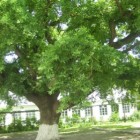 с.Школьное 2022г.	СОДЕРЖАНИЕ	РАЗДЕЛ 1. ЦЕЛЕВОЙ……………………………………….31.1.Цель и задачи воспитания обучающихся……………………………………………….….31.2. Направления воспитания…………………………………41.3 Целевые ориентиры результатов воспитания…………….5РАЗДЕЛ 2.СОДЕРЖАТЕЛЬНЫЙ……………………..……..152.1. Уклад образовательной организации…………………………………………………….152.2 Виды, формы и содержание воспитательной деятельности…………………………………………………….18РАЗДЕЛ 3. ОРГАНИЗАЦИОННЫЙ…………………….…....353.1.Кадровое обеспечение……………….…………………….353.2 Нормативно-методическое обеспечение………………………………………….…………363.3 Требования к условиям работы с обучающимися с особыми образовательными потребностями…………………………………………………...373.4 Система поощрения социальной успешности и проявлений активной жизненной позиции обучающимися……………………………383.5 Анализ воспитательного процесса…………………………………………………………..40РАЗДЕЛ 1. ЦЕЛЕВОЙУчастниками образовательных отношений МКОУ «Совхозная СОШ», являются педагогические и другие работники общеобразовательной организации, обучающиеся, их родители (законные представители), представители иных организаций, участвующие в реализации образовательного процесса в соответствии с законодательством Российской Федерации, локальными актами Школы. Родители (законные представители) несовершеннолетних обучающихся имеют преимущественное право на воспитание своих детей. Содержание воспитания обучающихся в общеобразовательной организации определяется содержанием российских базовых (гражданских, национальных) норм и ценностей, которые закреплены в Конституции Российской Федерации. Эти ценности и нормы определяют инвариантное содержание воспитания обучающихся. Вариативный компонент содержания воспитания обучающихся включает духовно-нравственные ценности культуры, традиционных религий народов России. Воспитательная деятельность в Школе планируется и осуществляется в соответствии с приоритетами государственной политики в сфере воспитания, установленными в Стратегии развития воспитания в Российской Федерации на период до 2025 года (Распоряжение Правительства Российской Федерации от 29.05.2015 № 996-р). Приоритетной задачей Российской Федерации в сфере воспитания детей является развитие высоконравственной личности, разделяющей российские традиционные духовные ценности, обладающей актуальными знаниями и умениями, способной реализовать свой потенциал в условиях современного общества, готовой к мирному созиданию и защите Родины. Цель и задачи воспитания обучающихсяСовременный российский национальный воспитательный идеал —высоконравственный, творческий, компетентный гражданин России, принимающий судьбу Отечества как свою личную, осознающий ответственность за настоящее и будущее страны, укоренённый в духовных и культурных традициях многонационального народа Российской Федерации. В соответствии с этим идеалом и нормативными правовыми актами Российской Федерации в сфере образования цель воспитания обучающихся в общеобразовательной организации: развитие личности, создание условий для самоопределения и социализации на основе социокультурных, духовно-нравственных ценностей и принятых в российском обществе правил и норм поведения в интересах человека, семьи, общества и государства, формирование у обучающихся чувства патриотизма, гражданственности, уважения к памяти защитников Отечества и подвигам Героев Отечества, закону и правопорядку, человеку труда и старшему поколению, взаимного уважения, бережного отношения к культурному наследию и традициям многонационального народа Российской Федерации, природе и окружающей среде.Задачи воспитания обучающихся в Школе:Усвоение ими знаний норм, духовно-нравственных ценностей, традиций, которые выработало российское общество (социально значимых знаний).Формирование и развитие личностных отношений к этим нормам, ценностям, традициям (их освоение, принятие). Приобретение соответствующего этим нормам, ценностям, традициям социокультурного опыта поведения, общения, межличностных и социальных отношений, применения полученных знаний. Достижение личностных результатов освоения общеобразовательных программ в соответствии с ФГОС. Личностные результаты освоения обучающимися общеобразовательных программ включают осознание российской гражданской идентичности, сформированность ценностей самостоятельности и инициативы, готовность обучающихся к саморазвитию, самостоятельности и личностному самоопределению, наличие мотивации к целенаправленной социально значимой деятельности, сформированность внутренней позиции личности как особого ценностного отношения к себе, окружающим людям и жизни в целом.Воспитательная деятельность в общеобразовательной организации планируется и осуществляется на основе аксиологического, антропологического, культурно-исторического, системно-деятельностного, личностно-ориентированного подходов и с учётом принципов воспитания: гуманистической направленности воспитания, совместной деятельности детей и взрослых, следования нравственному примеру, безопасной жизнедеятельности, инклюзивности, возраст осообразности.1.2 Направления воспитанияПрограмма реализуется в единстве учебной и воспитательной деятельности общеобразовательной организации по основным направлениям воспитания в соответствии с ФГОС:гражданское воспитание — формирование российской гражданской идентичности, принадлежности к общности граждан Российской Федерации, к народу России как источнику власти в Российском государстве и субъекту тысячелетней российской государственности, уважения к правам, свободам и обязанностям гражданина России, правовой и политической культуры;патриотическое воспитание — воспитание любви к родному краю, Родине, своему народу, уважения к другим народам России; историческое просвещение, формирование российского национального исторического сознания, российской культурной идентичности;духовно-нравственное воспитание — воспитание на основе духовно-нравственной культуры народов России, традиционных религий народов России, формирование традиционных российских семейных ценностей; воспитание честности, доброты, милосердия, справедливости, дружелюбия и взаимопомощи, уважения к старшим, к памяти предков;эстетическое воспитание — формирование эстетической культуры на основе российских традиционных духовных ценностей, приобщение к лучшим образцам отечественного и мирового искусства;физическое воспитание, формирование культуры здорового образа жизни и эмоционального благополучия — развитие физических способностей с учётом возможностей и состояния здоровья, навыков безопасного поведения в природной и социальной среде, чрезвычайных ситуациях;трудовое воспитание — воспитание уважения к труду, трудящимся, результатам труда (своего и других людей), ориентация на трудовую деятельность, получение профессии, личностное самовыражение в продуктивном, нравственно достойном труде в российском обществе, достижение выдающихся результатов в профессиональной деятельности;экологическое воспитание — формирование экологической культуры, ответственного, бережного отношения к природе, окружающей среде на основе российских традиционных духовных ценностей, навыков охраны, защиты, восстановления природы, окружающей среды;ценности научного познания — воспитание стремления к познанию себя и других людей, природы и общества, к получению знаний, качественного образования с учётом личностных интересов и общественных потребностей.1.3 Целевые ориентиры результатов воспитанияЦелевые ориентиры результатов воспитания на уровне начального общего образования.Гражданско-патриотическое воспитание:- Знающий и любящий свою малую родину, свой край, имеющий представление о Родине — России, её территории, расположении.- Сознающий принадлежность к своему народу и к общности граждан России, проявляющий уважение к своему и другим народам.- Понимающий свою сопричастность к прошлому, настоящему и будущему родного края, своей Родины — России, Российского государства.- Понимающий значение гражданских символов (государственная символика России, своего региона), праздников, мест почитания героев и защитников Отечества, проявляющий к ним уважение.- Имеющий первоначальные представления о правах и ответственности человека в обществе, гражданских правах и обязанностях.- Принимающий участие в жизни класса, общеобразовательной организации, в доступной по возрасту социально значимой деятельности.Духовно-нравственное воспитание:- Уважающий духовно-нравственную культуру своей семьи, своего народа, семейные ценности с учётом национальной, религиозной принадлежности.- Сознающий ценность каждой человеческой жизни, признающий индивидуальность и достоинство каждого человека.  - Доброжелательный, проявляющий сопереживание, готовность оказывать помощь, выражающий неприятие поведения, причиняющего физический и моральный вред другим людям, уважающий старших. - Умеющий оценивать поступки с позиции их соответствия нравственным нормам, осознающий ответственность за свои поступки.-Владеющий представлениями о многообразии языкового и культурного пространства России, имеющий первоначальные навыки общения с людьми разных народов, вероисповеданий. - Сознающий нравственную и эстетическую ценность литературы, родного языка, русского языка, проявляющий интерес к чтению.Эстетическое воспитание:-  Способный воспринимать и чувствовать прекрасное в быту, природе, искусстве, творчестве людей.- Проявляющий интерес и уважение к отечественной и мировой художественной культуре.- Проявляющий стремление к самовыражению в разных видах художественной деятельности, искусстве.Физическое воспитание, формирование культуры здоровья и эмоционального благополучия:- Бережно относящийся к физическому здоровью, соблюдающий основные правила здорового и безопасного для себя и других людей образа жизни, в том числе в информационной среде.- Владеющий основными навыками личной и общественной гигиены, безопасного поведения в быту, природе, обществе.- Ориентированный на физическое развитие с учётом возможностей здоровья, занятия физкультурой и спортом.- Сознающий и принимающий свою половую принадлежность, соответствующие ей психофизические и поведенческие особенности с учётом возраста.  Трудовое воспитание:- Сознающий ценность труда в жизни человека, семьи, общества. - Проявляющий уважение к труду, людям труда, бережное отношение к результатам труда, ответственное потребление. - Проявляющий интерес к разным профессиям.- Участвующий в различных видах доступного по возрасту труда, трудовой деятельности.Экологическое воспитание:- Понимающий ценность природы, зависимость жизни людей от природы, влияние людей на природу, окружающую среду. - Проявляющий любовь и бережное отношение к природе, неприятие действий, приносящих вред природе, особенно живым существам.- Выражающий готовность в своей деятельности придерживаться экологических норм.Ценности научного познания:-Выражающий познавательные интересы, активность, любознательность и самостоятельность в познании, интерес и уважение к научным знаниям, науке.-Обладающий первоначальными представлениями о природных и социальных объектах, многообразии объектов и явлений природы, связи живой и неживой природы, о науке, научном знании.-Имеющий первоначальные навыки наблюдений, систематизации и осмысления опыта в естественнонаучной и гуманитарной областях знания.Целевые ориентиры результатов воспитания на уровне основного общего образования.Гражданское воспитание:Знающий и принимающий свою российскую гражданскую принадлежность (идентичность) в поликультурном, многонациональном и много конфессиональном российском обществе, в мировом сообществе.Понимающий сопричастность к прошлому, настоящему и будущему народа России, тысячелетней истории российской государственности на основе исторического просвещения, российского национального исторического сознания.Проявляющий уважение к государственным символам России, праздникам.Проявляющий готовность к выполнению обязанностей гражданина России, реализации своих гражданских прав и свобод при уважении прав и свобод, законных интересов других людей.Выражающий неприятие любой дискриминации граждан, проявлений экстремизма, терроризма, коррупции в обществе.Принимающий участие в жизни класса, общеобразовательной организации, в том числе самоуправлении, ориентированный на участие в социально значимой деятельности.Патриотическое воспитание:Сознающий свою национальную, этническую принадлежность, любящий свой народ, его традиции, культуру.Проявляющий уважение к историческому и культурному наследию своего и других народов России, символам, праздникам, памятникам, традициям народов, проживающих в родной стране.Проявляющий интерес к познанию родного языка, истории и культуры своего края, своего народа, других народов России. Знающий и уважающий достижения нашей Родины — России в науке, искусстве, спорте, технологиях, боевые подвиги и трудовые достижения, героев и защитников Отечества в прошлом и современности. Принимающий участие в мероприятиях патриотической направленности. Духовно-нравственное воспитание:Знающий и уважающий духовно-нравственную культуру своего народа, ориентированный на духовные ценности и нравственные нормы народов России, российского общества в ситуациях нравственного выбора (с учётом национальной, религиозной принадлежности).Выражающий готовность оценивать своё поведение и поступки, поведение и поступки других людей с позиций традиционных российских духовно-нравственных ценностей и норм с учётом осознания последствий поступков.Выражающий неприятие антигуманных и асоциальных поступков, поведения, противоречащих традиционным в России духовно-нравственным нормам и ценностям.Сознающий соотношение свободы и ответственности личности в условиях индивидуального и общественного пространства, значение и ценность межнационального, межрелигиозного согласия людей, народов в России, умеющий общаться с людьми разных народов, вероисповеданий.Проявляющий уважение к старшим, к российским традиционным семейным ценностям, институту брака как союзу мужчины и женщины для создания семьи, рождения и воспитания детей.Проявляющий интерес к чтению, к родному языку, русскому языку и литературе как части духовной культуры своего народа, российского общества.Эстетическое воспитание:Выражающий понимание ценности отечественного и мирового искусства, народных традиций и народного творчества в искусстве. Проявляющий эмоционально-чувственную восприимчивость к разным видам искусства, традициям и творчеству своего и других народов, понимание их влияния на поведение людей.Сознающий роль художественной культуры как средства коммуникации и самовыражения в современном обществе, значение нравственных норм, ценностей, традиций в искусстве.Ориентированный на самовыражение в разных видах искусства, в художественном творчестве.Физическое воспитание, формирование культуры здоровья и эмоционального благополучия:Понимающий ценность жизни, здоровья и безопасности, значение личных усилий в сохранении здоровья, знающий и соблюдающий правила безопасности, безопасного поведения, в том числе в информационной среде.Выражающий установку на здоровый образ жизни (здоровое питание, соблюдение гигиенических правил, сбалансированный режим занятий и отдыха, регулярную физическую активность).Проявляющий неприятие вредных привычек (курения, употребления алкоголя, наркотиков, игровой и иных форм зависимостей), понимание их последствий, вреда для физического и психического здоровья.Умеющий осознавать физическое и эмоциональное состояние (своё и других людей), стремящийся управлять собственным эмоциональным состоянием.Способный адаптироваться к меняющимся социальным, информационным и природным условиям, стрессовым ситуациям.Трудовое воспитание:Уважающий труд, результаты своего труда, труда других людей.Проявляющий интерес к практическому изучению профессий и труда различного рода, в том числе на основе применения предметных знаний. Сознающий важность трудолюбия, обучения труду, накопления навыков трудовой деятельности на протяжении жизни для успешной профессиональной самореализации в российском обществе.Участвующий в решении практических трудовых дел, задач (в семье, общеобразовательной организации, своей местности) технологической и социальной направленности, способный инициировать, планировать и самостоятельно выполнять такого рода деятельность.Выражающий готовность к осознанному выбору и построению индивидуальной траектории образования и жизненных планов с учётом личных и общественных интересов, потребностей.Экологическое воспитание:Понимающий значение и глобальный характер экологических проблем, путей их решения, значение экологической культуры человека, общества.Сознающий свою ответственность как гражданина и потребителя в условиях взаимосвязи природной, технологической и социальной сред. Выражающий активное неприятие действий, приносящих вред природе.Ориентированный на применение знаний естественных и социальных наук для решения задач в области охраны природы, планирования своих поступков и оценки их возможных последствий для окружающей среды.Участвующий в практической деятельности экологической, природоохранной направленности.Ценности научного познания:Выражающий познавательные интересы в разных предметных областях с учётом индивидуальных интересов, способностей, достижений.Ориентированный в деятельности на научные знания о природе и обществе, взаимосвязях человека с природной и социальной средой.Развивающий навыки использования различных средств познания, накопления знаний о мире (языковая, читательская культура, деятельность в информационной, цифровой среде).Демонстрирующий навыки наблюдений, накопления фактов, осмысления опыта в естественнонаучной и гуманитарной областях познания, исследовательской деятельности.Целевые ориентиры результатов воспитания на уровне среднего общего образования.Гражданское воспитание:Осознанно выражающий свою российскую гражданскую принадлежность (идентичность) в поликультурном, многонациональном и многоконфессиональном российском обществе, в мировом сообществе.Сознающий своё единство с народом России как источником власти и субъектом тысячелетней российской государственности, с Российским государством, ответственность за его развитие в настоящем и будущем на основе исторического просвещения, сформированного российского национального исторического сознания.Проявляющий готовность к защите Родины, способный аргументированно отстаивать суверенитет и достоинство народа России и Российского государства, сохранять и защищать историческую правду.Ориентированный на активное гражданское участие на основе уважения закона и правопорядка, прав и свобод сограждан.Осознанно и деятельно выражающий неприятие любой дискриминации по социальным, национальным, расовым, религиозным признакам, проявлений экстремизма, терроризма, коррупции, антигосударственной деятельности.Обладающий опытом гражданской социально значимой деятельности (в ученическом самоуправлении, волонтёрском движении, экологических, военно-патриотических и др. объединениях, акциях, программах).Патриотическое воспитание:Выражающий свою национальную, этническую принадлежность, приверженность к родной культуре, любовь к своему народу. Сознающий причастность к многонациональному народу Российской Федерации, Российскому Отечеству, российскую культурную идентичность.Проявляющий деятельное ценностное отношение к историческому и культурному наследию своего и других народов России, традициям, праздникам, памятникам народов, проживающих в родной стране — России.Проявляющий уважение к соотечественникам, проживающим за рубежом, поддерживающий их права, защиту их интересов в сохранении российской культурной идентичности.Духовно-нравственное воспитание:Проявляющий приверженность традиционным духовно-нравственным ценностям, культуре народов России с учётом мировоззренческого, национального, конфессионального самоопределения.Действующий и оценивающий своё поведение и поступки, поведение и поступки других людей с позиций традиционных российских духовно-нравственных ценностей и норм с осознанием последствий поступков, деятельно выражающий неприятие антигуманных и асоциальных поступков, поведения, противоречащих этим ценностям.Проявляющий уважение к жизни и достоинству каждого человека, свободе мировоззренческого выбора и самоопределения, к представителям различных этнических групп, религий народов России, их национальному достоинству и религиозным чувствам с учётом соблюдения конституционных прав и свобод всех граждан.Понимающий и деятельно выражающий ценность межнационального, межрелигиозного согласия людей, народов в России, способный вести диалог с людьми разных национальностей, отношения к религии и религиозной принадлежности, находить общие цели и сотрудничать для их достижения.Ориентированный на создание устойчивой семьи на основе российских традиционных семейных ценностей; понимания брака как союза мужчины и женщины для создания семьи, рождения и воспитания в семье детей; неприятия насилия в семье, ухода от родительской ответственности.Обладающий сформированными представлениями о ценности и значении в отечественной и мировой культуре языков и литературы народов России, демонстрирующий устойчивый интерес к чтению как средству познания отечественной и мировой духовной культуры.Эстетическое воспитание:Выражающий понимание ценности отечественного и мирового искусства, российского и мирового художественного наследия.Проявляющий восприимчивость к разным видам искусства, понимание эмоционального воздействия искусства, его влияния на поведение людей, умеющий критически оценивать это влияние.Проявляющий понимание художественной культуры как средства коммуникации и самовыражения в современном обществе, значения нравственных норм, ценностей, традиций в искусстве.Ориентированный на осознанное творческое самовыражение, реализацию творческих способностей в разных видах искусства с учётом российских традиционных духовных и нравственных ценностей, на эстетическое обустройство собственного быта.Физическое воспитание, формирование культуры здоровья и эмоционального благополучия:Понимающий и выражающий в практической деятельности ценность жизни, здоровья и безопасности, значение личных усилий в сохранении и укреплении своего здоровья и здоровья других людей. Соблюдающий правила личной и общественной безопасности, в том числе безопасного поведения в информационной среде.Выражающий на практике установку на здоровый образ жизни (здоровое питание, соблюдение гигиены, режим занятий и отдыха, регулярную физическую активность), стремление к физическому совершенствованию, соблюдающий и пропагандирующий безопасный и здоровый образ жизни.Проявляющий сознательное и обоснованное неприятие вредных привычек (курения, употребления алкоголя, наркотиков, любых форм зависимостей), деструктивного поведения в обществе и цифровой среде, понимание их вреда для физического и психического здоровья.Демонстрирующий навыки рефлексии своего состояния (физического, эмоционального, психологического), состояния других людей с точки зрения безопасности, сознательного управления своим эмоциональным состоянием, развивающий способности адаптироваться к стрессовым ситуациям в общении, в разных коллективах, к меняющимся условиям (социальным, информационным, природным).Трудовое воспитание:Уважающий труд, результаты труда, трудовые и профессиональные достижения своих земляков, их вклад в развитие своего поселения, края, страны, трудовые достижения российского народа.Проявляющий способность к творческому созидательному социально значимому труду в доступных по возрасту социально-трудовых ролях, в том числе предпринимательской деятельности в условиях самозанятости или наёмного труда.Участвующий в социально значимой трудовой деятельности разного вида в семье, общеобразовательной организации, своей местности, в том числе оплачиваемом труде в каникулярные периоды, с учётом соблюдения законодательства.Выражающий осознанную готовность к получению профессионального образования, к непрерывному образованию в течение жизни как условию успешной профессиональной и общественной деятельности.Понимающий специфику трудовой деятельности, регулирования трудовых отношений, самообразования и профессиональной самоподготовки в информационном высокотехнологическом обществе, готовый учиться и трудиться в современном обществе.Ориентированный на осознанный выбор сферы трудовой, профессиональной деятельности в российском обществе с учётом личных жизненных планов, потребностей своей семьи, общества.Экологическое воспитание:Демонстрирующий в поведении сформированность экологической культуры на основе понимания влияния социально-экономических процессов на природу, в том числе на глобальном уровне, ответственность за действия в природной среде. Выражающий деятельное неприятие действий, приносящих вред природе.Применяющий знания естественных и социальных наук для разумного, бережливого природопользования в быту, общественном пространстве.Имеющий и развивающий опыт экологически направленной, природоохранной, ресурсосберегающей деятельности, участвующий в его приобретении другими людьми.Ценности научного познания:Деятельно выражающий познавательные интересы в разных предметных областях с учётом своих интересов, способностей, достижений.Обладающий представлением о современной научной картине мира, достижениях науки и техники, аргументированно выражающий понимание значения науки в жизни российского общества, обеспечении его безопасности, гуманитарном, социально-экономическом развитии России.Демонстрирующий навыки критического мышления, определения достоверной научной информации и критики антинаучных представлений.Развивающий и применяющий навыки наблюдения, накопления и систематизации фактов, осмысления опыта в естественнонаучной и гуманитарной областях познания, исследовательской деятельности.РАЗДЕЛ 2. СОДЕРЖАТЕЛЬНЫЙ2.1 Уклад общеобразовательной организацииМКОУ «Совхозная СОШ» является муниципальным казенным общеобразовательным учреждением и размещается в типовом двухэтажном здании, построенном в 1959 году. В 21 классах-комплектах школы обучаются 331 ученик.  Их обучает профессионально компетентный и творческий коллектив педагогов, состоящий из 32 человек. В состав педагогического сообщества входят:1человека, удостоены звания «Заслуженный учитель РД», «Отличник образования РД»-5педагогов, «Почетный работник РФ- 6 педагогов,  имеющих соответственно высшую квалификационную категорию-4 педагога, первую  квалификационную категорию- 5педагогов.Специфика расположения школы.МКОУ «Совхозная СОШ» находится, в селе Школьное Кизлярского района, улица Пролетарская 7А.Социокультурная среда села более консервативна и традиционна, чем в городе, сохраняется внутреннее духовное богатство, бережное отношение к Родине и природе. Сельская природная среда естественна и приближена к людям. Наш школьник воспринимает природу как естественную среду собственного обитания.Сельская школа, объединяя интеллигенцию, является не только образовательным, но и культурным центром села.Круг общения детей здесь не столь обширен, но само общение отличается детальным знанием окружающих людей. В таких условиях у детей значительно раньше формируется уважение к семейным традициям, почитание старших, уважение к людям труда, взаимопомощь. Наши педагоги знают личностные особенности, бытовые условия жизни друг друга, отношения в семьях, что способствуют установлению доброжелательных и доверительных отношений между педагогами, школьниками и их родителями.В небольшом коллективе интенсивнее идет процесс установления межличностных контактов, существует реальная возможность проявить себя в общем деле. У нас все на виду, что при создании ситуации совместного поиска стимулирует активность учащихся и учителей. Нет резкой обособленности между классами, учащимися разного возраста.Таким образом, создавая условия для ребенка по выбору форм, способов самореализации на основе освоения общечеловеческих ценностей, учитываем особенности сельской школы.   Социальными партнерами школы в решении задач воспитания являются:администрация МО «Сельсовет Кизлярский», участковая больница, сельская библиотека.Деятельность, общение и отношения сторон в образовательном учреждении строятся на следующих принципах:1. Принцип самореализации. Одной из главных составляющих счастья человека является успешная реализация своего потенциала в образовательной, профессиональной, досуговой, социально-бытовой сферах жизнедеятельности. Педагогическое обеспечение развития у ребенка способности к самореализации – системообразующие звено учебно-воспитательного процесса. 2. Принцип нравственной направленности. Нравственная направленность рассматривается как ценностное наполнение содержания, форм и способов самореализации человека. Формирование у детей нравственного иммунитета – ведущее направление деятельности педагогов на уроках, школьных и классных мероприятиях, в групповом и индивидуальном взаимодействии с учащимися. 3. Принцип индивидуальности. Каждый член школьного сообщества должен стать и быть самим собой, обрести свой образ. Неоценимой помощью ребенку в самоосуществлении может стать культивирование в образовательном учреждении деятельности, направленной на развитие и проявление индивидуальности детей. 4. Принцип самостоятельности. Умение быть самостоятельным постепенно становится ценностью для всего школьного сообщества и каждого его члена. Оно формируется и развивается у детей с первой минуты обучения в школе и до последнего звонка в их школьной жизни. 5. Принцип успешности. Переживаемое ребенком чувство радости от успешно выполненного учебного задания, достижений в труде, спорте, искусстве позволяет в дальнейшем ставить и решать более сложные и важные задачи. В качестве эффективного педагогического средства стимулирования социально и личностно значимых устремлений может выступать метод создания ситуации успеха. 6. Принцип креативности. Индивидуальное и коллективное жизнетворчество помогает детям обогатить и реализовать свой потенциал. Педагоги школы направляют свои усилия на развитие творческих способностей учащихся. Процесс воспитания в школе основывается на следующих принципах взаимодействия педагогов и школьников:принцип уважения к личности ребенка, веры в способности и возможности любого ребенка к совершенствованию;принцип доверия обучающимся при принятии решений, реализации дел, отнесенных к их зоне ответственности;принцип гуманизации межличностных отношений, недопустимости любых форм и видов травли, насилия, проявления жестокости;принцип взаимоуважения и сотрудничества взрослых и детей;принцип соблюдения прав и защиты интересов обучающихся;принцип учета интересов, запросов и мнения обучающихся, родителей при принятии управленческих решений.Основными традициями воспитания в школе являются:-выстраивание системы воспитательных мероприятий на основе общегимназических дел, равноправными участниками которых на всех этапах реализации являются сами обучающиеся; создание ситуаций для проявления активной гражданской позиции обучающихся через развитие ученического самоуправления, волонтерского движения, включение в деятельность РДШ;реализация процессов воспитания и социализации обучающихся с использованием ресурсов социально-педагогического партнёрства.Наиболее   значимые   традиционные   дела, события, мероприятия, составляющие основу воспитательной системы школы:Акции, посвящённые значимым датам страны.Мероприятия с использованием интерактивных локаций и тематических активностей: «Неделя толерантности», «Неделя профориентации»,  «Неделя российской науки», «Декада «Мы – за ЗОЖ!»», «Марафон добрых дел».КТД «Новогодний переполох».День школьного самоуправления (проф. пробы).Праздник «Прощание с начальной школой».Праздники Последнего звонка.Торжественная церемония вручения аттестатов.Спортивные мероприятия в рамках деятельности школьного спортивного клуба.Школа участвует в следующих значимых проектах и программах, включённых  в систему воспитательной деятельности:Федеральный профориентационной проект «Билет в будущее».Федеральный проект «Пушкинская карта».Опыт школы показал, что ненавязчивость, возможность свободного выбора, отсутствие авторитарности и обязательности, красочность, современный дизайн делают интерактивные локации привлекательными и востребованными среди учащихся, позволяют охватить большое количество учащихся.Программа обучения классных руководителей эффективным технологиям, методам и приёмам работы с обучающимися, родителями (законными представителями).Проблемные зоны, дефициты по достижению эффективных результатов в воспитательной деятельности:Несогласованность действий различных субъектов образовательного процесса при осуществлении работы с неуспевающими обучающимися и как следствие – работа в режиме «скорой помощи», невозможность планирования качественной профилактической и коррекционной работы.Проблемы применения современных методик и технологий воспитания в деятельности классных руководителей, преобладания мероприятийного, а не деятельностного подхода.Для решения обозначенных проблем реализованы следующие мероприятия:Разработана программа обучения классных руководителей эффективным технологиям, методам и приёмам работы с обучающимися, родителями (законными представителями).Разработан алгоритм действий администрации, педагогов-предметников, классных руководителей по профилактике неуспеваемости обучающихся, работе с неуспевающими учащимися.Виды, формы и содержание воспитательной деятельности 	2.2.1. Основные школьные делаРеализациявоспитательногопотенциалаосновныхшкольныхделпредусматривает:общешкольные многодневные тематические мероприятия, направленные на формирование личностных результатов обучающихся: Неделя толерантности, Марафон добрых дел, Неделя профориентации, Декада «Мы за ЗОЖ!», КТД «Новогодний переполох» и др.;ежегодные мероприятия, связанные с общероссийскими, региональными, муниципальными праздниками, памятными датами, в которых участвуют все классы: мероприятия в рамках календаря знаменательных дат;участие во всероссийских акциях, проектах, посвящённых значимым событиям в России, мире: акции «Блокадный хлеб», «Диктант Победы», «Свеча памяти», «Час Земли», «Сад памяти» и др.);торжественные мероприятия, связанные с завершением образования, переходомнаследующийуровеньобразования: Последний звонок, церемония вручения аттестатов, праздник «Прощание с начальной школой»;церемониинаграждения(поитогамучебногопериода,года)обучающихсяипедагоговзаучастиевжизниобщеобразовательнойорганизации, достижения в конкурсах, соревнованиях, олимпиадах.федеральные, региональные и муниципальные проекты, направленные на достижение целевых ориентиров воспитания: проекты «Пушкинская карта», «Билет в будущее», «Успех каждого ребенка», конкурс «Большая перемена» и др.мероприятияблаготворительной,экологической,патриотической,трудовойи других направленностей: тематические викторины, квесты, квизы, флешмобы; акции по благоустройству и оформлению школьной территории и др.через формирование творческих групп как на уровне класса, так и на уровне школы вовлечение по возможности каждого обучающегося в школьные делавразныхролях(сценаристов,постановщиков,исполнителей,корреспондентов,ведущих,оформителей,музыкальныхредакторов,ответственных за костюмы и оборудование, за приглашение и встречу гостей и т. д.), помощь обучающимся в освоении навыков подготовки, проведения, анализа общешкольных дел;наблюдение за поведением обучающихся в ситуациях подготовки, проведения, анализа основных школьных дел, мероприятий, их отношениями с обучающимися разных возрастов, с педагогами и другими взрослыми с последующей корректировкой организации взаимодействия с обучающимися.2.2.2.КлассноеруководствоРеализация воспитательного потенциала классного руководства как деятельности педагогических работников, осуществляющих классное руководствовкачествеособоговидапедагогическойдеятельности,направленной,впервую очередь, на решение задач воспитания и социализации обучающихся, предусматривает:планирование и проведение классных часов/мероприятий целевой воспитательной, тематической направленности (не реже 1 раза в неделю);еженедельное проведение информационно-просветительских занятий «Разговоры о важном» (в рамках внеурочной деятельности);инициирование и поддержку участия класса в общешкольных делах,мероприятиях,оказаниенеобходимойпомощиобучающимсявихподготовке,проведении и анализе;организацию интересных и полезных для личностного развитияобучающихся совместных дел, позволяющих вовлекать в них обучающихся сразнымипотребностями,способностями,даватьвозможностидлясамореализации, устанавливать и укреплять доверительные отношения, статьдлянихзначимымвзрослым,задающимобразцыповедения;сплочениеколлективаклассачерезигрыитренингинакомандообразование (с возможным привлечением педагога-психолога),внеучебныеивнешкольныемероприятия,походы,экскурсии,празднованияднейрожденияобучающихся,классныевечера;выработкусовместнособучающимисяКодекса класса;ознакомление и контроль соблюдения Правил внутреннего распорядка для обучающихся Школы;изучение особенностейличностного развития обучающихся путёмнаблюдения за их поведением в специально создаваемых педагогическихситуациях,виграх,беседахпонравственнымпроблемам;результатынаблюдениясверяютсясрезультатамибеседсродителями,учителями,атакже(при необходимости)сошкольнымпсихологом;доверительноеобщениеиподдержкуобучающихсяврешениипроблем(налаживаниевзаимоотношенийсодноклассниками, родителямиилипедагогами,успеваемостьит. д.),совместныйпоискрешенийпроблем,коррекцию поведения обучающихся через частные беседы индивидуально ивместес ихродителями,с другимиобучающимисякласса;индивидуальную работу с обучающимися класса по ведению личныхпортфолио,вкоторыхонификсируютсвоиучебные,творческие,спортивные,личностныедостижения (по желанию);регулярныеконсультациисучителями-предметниками,направленныенаформированиеединстватребованийповопросамвоспитанияиобучения,предупреждениеи/илиразрешениеконфликтовмеждуучителямииобучающимися;инициирование / проведениемини-педсоветовдлярешенияконкретныхпроблемкласса,интеграциивоспитательныхвлиянийпедагоговнаобучающихся,привлечениеучителей-предметников к участию в классных делах, дающихимвозможностьлучшеузнаватьипониматьобучающихся,общаясьинаблюдаяихвовнеучебнойобстановке,участвоватьвродительскихсобраниях класса;организациюипроведениерегулярныхродительскихсобраний (не режу 1 раза в четверть),информированиеродителейобуспехахипроблемахобучающихся,ихположениивклассе,жизниклассавцелом,помощьродителямиинымчленамсемьи вотношенияхс учителями,администрацией;регулярное информирование родителей по вопросам ответственности за воспитание детей, обеспечения безопасности, соблюдения правил дорожной безопасности, правил пожарной безопасности и др. через классные чаты в мессенджерах;созданиеиорганизациюработыродительскогоактива класса, участвующеговрешениивопросоввоспитанияиобучениявклассе, Школе;привлечениеродителей(законныхпредставителей),членовсемейобучающихсякорганизацииипроведениювоспитательныхдел,мероприятийвклассеи Школе;организацию участия родителей (законных представителей) в общешкольных родительских собраниях, конференциях по актуальным темам воспитания и обучения;проведениевклассепраздников,конкурсов,соревнованийит.п.2.2.3.УрочнаядеятельностьРеализация школьными педагогами воспитательного потенциала урока предполагает ориентацию на целевые приоритеты, связанные с возрастными особенностями учащихся и обеспечивает:установление субъект-субъектных отношений в процессе учебной деятельности через делегированиеучащимсярядаучительских, втомчислеидидактическихполномочий; проявлениедовериякдетямсостороныпедагогов, уважениякихдостоинствуичести; акцентирование внимания на индивидуальных особенностях, интересах, увлечениях, привычках того или иного ученика;использование воспитательных возможностей предметного содержания через подбор соответствующих текстов для чтения, задач для решения, музыки для прослушивания, тем для рисования, проблемных ситуаций для обсуждения, а также ситуаций, предполагающих ценностный выбор;создание позитивных и конструктивных отношений между учителем и учениками через похвалу, выделение сильных сторон ученика, организацию совместной творческой деятельности; установление сотруднических отношений в продуктивной деятельности, использование мотивирующего потенциала юмора, обращение к личному опыту учащихся, проявление внимания к ученикам, требующим такого внимания;побуждениеобучающихсясоблюдатьправила внутреннего распорядка, нормыповедения,правилаобщениясосверстникамиипедагогами,соответствующиеукладуШколы,установлениеиподдержкудоброжелательнойатмосферы через закрепление за каждым учащимся своего места, использованиепривлекательных для детей традиций, демонстрацию собственного примера;организациюшефствамотивированныхиэрудированных обучающихся над неуспевающими одноклассниками, в том числе с особымиобразовательнымипотребностями,дающегообучающимсясоциальнозначимыйопытсотрудничестваивзаимной помощи;инициированиеиподдержкуисследовательскойдеятельности обучающихсявформеиндивидуальныхигрупповыхпроектов;включениеучителямиврабочиепрограммыповсемучебнымпредметам, курсам, модулям целевых ориентиров результатов воспитания, ихучётвформулировкахвоспитательныхзадачуроков,занятий,освоенияучебнойтематики,ихреализациювобучении;включениеучителямиврабочиепрограммыучебныхпредметов,курсов,модулейтематикивсоответствиискалендарнымпланомвоспитательнойработы;выбор методов, методик, технологий, оказывающих воспитательноевоздействие на личность в соответствии с воспитательным идеалом, целью изадачамивоспитания,целевымиориентирамирезультатоввоспитания;реализациюприоритетавоспитаниявучебной деятельности;привлечениевниманияобучающихсякценностномуаспектуизучаемыхнаурокахпредметов,явленийисобытий,инициированиеобсуждений, высказываний своего мнения, выработки своего личностногоотношенияк изучаемым событиям,явлениям,лицам;применение    интерактивных     форм     учебной     работы – интеллектуальных,стимулирующихпознавательнуюмотивацию,игровыхметодик,дискуссий,дающихвозможностьприобрестиопытведенияконструктивногодиалога;групповойработы,котораяучитстроитьотношения и действовать в команде, способствует развитию критическогомышления.2.4. ВнеурочнаядеятельностьРеализация воспитательного потенциала внеурочной деятельности вцеляхобеспеченияиндивидуальныхпотребностейобучающихсяосуществляетсяврамкахвыбранныхобучающимисякурсов,занятий, дополнительных общеобразовательных общеразвивающих программ:Уровень начального общего образования:Уровень основного общего образования:Уровень среднего общего образования:2.2.5. Взаимодействиесродителями(законнымипредставителями)Реализация	 воспитательного потенциала взаимодействия с родителями (законными представителями) обучающихся предусматривает:созданиеидеятельностьвШколе и классахпредставительныхоргановродительскогосообщества(Родительский совет, родительские активы классных коллективов),участвующихв обсуждениии решениивопросов воспитанияи обучения;деятельностьпредставителейродительскогосообществавУправляющемсоветеШколы, комиссии по урегулированию споров между участниками образовательных отношений (делегаты от Родительского совета);тематическиеродительскиесобраниявклассах согласно утвержденной циклограмме,общешкольныеродительскиесобранияповопросамвоспитания,взаимоотношенийобучающихсяи педагогов,условийобученияи воспитания, либо направленные на обсуждение актуальных вопросов, решение острых школьных проблем;организацию участия родителей в вебинарах, Всероссийских родительских уроках, собраниях на актуальные для родителей темы;Дни открытых дверей,вкоторыеродители(законныепредставители)могутпосещатьурокии внеурочные занятия;общешкольные родительские конференции, где подводятся итоги работы Школы за учебный год, обсуждаются проблемы и пути их решения; презентационные площадки, где представляются различные направления работы Школы, в том числе дополнительное образование;информирование родителей (законных представителей) о жизни школы, актуальных вопросах воспитания, ответственности за воспитание через -сообщество Школы в социальной сети,  чаты в мессенджерах; обсуждение в классных мессенджерах с участием педагогаинтересующихродителейвопросов,согласованиесовместнойдеятельности;участиеродителейвпсихолого-педагогическихконсилиумахвслучаях,предусмотренныхПоложениемопсихолого-педагогическомконсилиумеШколы всоответствииспорядкомпривлеченияродителей(законныхпредставителей);привлечение родителей (законных представителей) к подготовке ипроведениюклассныхиобщешкольныхмероприятий;участие в деятельности Родительского патруля (профилактика ДДТТ) – в течение первой недели после каникул, комиссии родительского контроля организации и качества питания обучающихся (еженедельно);организацию встреч по запросу родителей с педагогом-психологом, социальным педагогом; проведение индивидуальных консультаций для родителей с целью координации воспитательных усилий педагогов и родителей;приналичиисредиобучающихсядетей-сирот,оставшихсябезпопеченияродителей,приёмныхдетейцелевоевзаимодействиесихзаконнымипредставителями.2.2.6. СамоуправлениеРеализациявоспитательногопотенциалаученическогосамоуправлениявШколе предусматривает:организацию и деятельность органов классного самоуправления, Школьного ученического Совета, избранныхобучающимися в процессе классных деловых игр, а также школьных деловых игр «Выборы Президента школы»; защиту ШУС законных интересовиправобучающихся;участиеШУСвразработке,обсуждениииреализациирабочейпрограммывоспитания,календарного планавоспитательнойработы;участиеШУСв поведении самоанализавоспитательнойдеятельностивШколе;осуществлении ШУС работы по соблюдению обучающимися Правил внутреннего распорядка обучающихся Школы;работу Совета старост;реализацию/развитие деятельности Российского движения школьников.2.2.7. ПрофориентацияРеализациявоспитательногопотенциалапрофориентационнойработыШколыпредусматривает:проведениепрофориентационных классных часов и психологических занятий,направленныхнаподготовку обучающегося к осознанному планированию и реализации своего профессионального будущего;профориентационныеигры(симуляции,деловыеигры,квесты,кейсы),расширяющиезнанияопрофессиях,способахвыборапрофессий,особенностях,условиях разнойпрофессиональнойдеятельности;экскурсиинапредприятия,ворганизации,дающиеначальныепредставленияо существующих профессиях иусловиях работы;посещениепрофориентационныхвыставок,ярмарокпрофессий,лагерей, дней открытых дверей ворганизациях профессионального,высшегообразования;совместноеспедагогамиизучениеобучающимисяинтернет-ресурсов,посвящённыхвыборупрофессий,прохождениепрофориентационногоонлайн-тестирования,онлайн-курсовпоинтересующимпрофессияминаправлениямпрофессиональногообразования;участиевработевсероссийскихпрофориентационныхпроектов: «Билет в будущее»;индивидуальное консультирование педагогом-психологом обучающихся и ихродителей(законныхпредставителей)повопросамсклонностей,способностей, иных индивидуальных особенностей обучающихся, которыемогутиметьзначениеввыборе имибудущей профессии;освоениеобучающимисяосновпрофессииврамкахразличныхкурсовповыбору,включённыхвобязательнуючастьобразовательнойпрограммы,врамкахкомпонентаобучастникахобразовательныхотношений,внеурочнойдеятельностииливрамкахдополнительногообразования;оформление тематических стендов;участие в программе «Волонтеры-медики».2.2.8.ПрофилактикаибезопасностьРеализациявоспитательногопотенциалапрофилактическойдеятельности в целях формирования и поддержки безопасной и комфортнойсредывШколепредусматривает:участие во Всероссийских неделях и акциях безопасности;мероприятия в рамках декад безопасности дорожного движения;организацию участия обучающихся в социально-психологическом тестировании;мероприятия в рамках деятельности социально-психологической службы, школьной службы медиации;создание в Школе эффективной профилактической средыобеспечениябезопасностижизнедеятельностикакусловияуспешнойвоспитательнойдеятельности;  профилактические мероприятия с участием сотрудников ПДН ОМВД России по Кизлярскому району;индивидуальную работу с обучающимися и их родителями (законными представителями) в рамках работы Совета профилактики;инструктажи обучающихся (согласно утвержденного плана), письменное информирование родителей об ответственности за безопасность и здоровье детей в каникулярное время, а также ситуациях, связанных с риском для здоровья и безопасности обучающихся;тематические классные часы и родительские собрания по вопросам профилактики деструктивного поведения, правонарушений несовершеннолетних (согласно планам ВР классных руководителей);проведениеисследований,мониторингарисковбезопасностииресурсов повышения безопасности, в том числе с использованием онлайн-сервисов;психолого-педагогическоесопровождениегрупприскаобучающихсяпоразнымнаправлениям(агрессивноеповедение,зависимости, суицидальное поведение идр.);индивидуальные и групповые коррекционно-развивающие занятия с обучающимися групп риска, консультаций с их родителями (законными представителями), в т. ч. с привлечением специалистов учреждений системы профилактики;разработкуиреализациюпрофилактическихпрограмм,направленныхнаработукаксдевиантнымиобучающимися,такисихокружением; организациюмежведомственноговзаимодействия;профилактические занятия, направленные на формированиесоциальноодобряемогоповедения,развитиенавыковсаморефлексии,самоконтроля,устойчивостикнегативнымвоздействиям,групповомудавлению;включение обучающихся в деятельность, альтернативнуюдевиантномуповедению, а также в различные профилактические программы (антинаркотические,антиалкогольные,противкурения;безопасностьвцифровойсреде;профилактикавовлечениявдеструктивныегруппывсоциальныхсетях,деструктивныемолодёжные,религиозныеобъединения,культы,субкультуры;безопасностьдорожногодвижения;безопасностьнаводе,безопасностьнатранспорте;противопожарнаябезопасность;гражданскаяоборона;антитеррористическая,антиэкстремистскаябезопасностьит.д.);профилактику правонарушений, девиаций посредством организациидеятельности,альтернативнойдевиантномуповедению—познания(путешествия),испытаниясебя(походы,спорт),значимогообщения,творчества,деятельности(втомчислепрофессиональной,религиозно-духовной,благотворительной,художественнойи др.);предупреждение, профилактику и целенаправленную деятельность вслучаяхпоявления,расширения,влияниявШколемаргинальныхгруппобучающихся(оставившихобучение,криминальнойнаправленности,с агрессивнымповедениеми др.);мониторинг деструктивных проявлений обучающихся, включающий мониторинг страниц обучающихся в социальной сети ВКонтакте (ежемесячно);включение обучающихся в социально-одобряемую деятельность во внеурочное время, в т. ч. – в занятия объединений дополнительного образования;организация психолого-педагогического просвещения родителей (законных представителей) в целях профилактики расширения групп семей обучающихся, требующихспециальнойпсихолого-педагогическойподдержкиисопровождения(слабоуспевающие,социальнозапущенные,социальнонеадаптированныедети-мигранты,обучающиеся с ОВЗи т.д.).2.2.9. ВнешкольныемероприятияРеализация воспитательного потенциала внешкольных мероприятийпредусматривает:общиевнешкольныемероприятия,втомчислеорганизуемыесовместноссоциальнымипартнёрамиШколы;внешкольныетематическиемероприятиявоспитательнойнаправленности,организуемыепедагогамипоизучаемымвШколе учебнымпредметам,курсам,модулям;походы выходного дня, экскурсии на предприятия республики; в ССУЗы и ВУЗыг. Кизляра; экскурсионные поездки в другие города и местности, организуемыевклассахкласснымируководителями,втомчислесовместносродителями(законнымипредставителями)обучающихсяспривлечениемихкпланированию, организации,проведению,оценкемероприятия;посещение учреждений культуры Республики Дагестан;выездныесобытия,включающиевсебякомплексколлективныхтворческих дел, в процессе которых складывается детско-взрослая общность,характеризующаясядоверительнымивзаимоотношениями,ответственнымотношениемкделу,атмосферойэмоционально-психологическогокомфорта.2.2.10. Организацияпредметно-пространственнойсредыОкружающая обучающегося предметно-эстетическая среда школы, 
при условии ее грамотной организации, обогащает внутренний мир обучающегося, способствует формированию у него чувства вкуса и стиля, создает атмосферу психологического комфорта, поднимает настроение, предупреждает стрессовые ситуации, способствует позитивному восприятию обучающимся школы.Реализация воспитательного потенциала предметно-пространственнойсредыв МКОУ «Совхозная СОШ» предусматриваетсовместнуюдеятельность педагогов, обучающихся, родителей и других участников образовательныхотношений по её созданию, поддержанию, использованию в воспитательном процессе:- оформление внешнего вида здания, фасада, холла при входе в общеобразовательную организацию государственной символикой Российской Федерации;- организацию и проведение церемоний поднятия (спуска) государственного флага Российской Федерации (еженедельно по понедельникам);- размещение на стенах гимназии регулярно сменяемых экспозиций: творческих работ обучающихся, позволяющих им реализовать свой творческий потенциал, а также знакомящих их с работами друг друга; картин определенного художественного стиля, знакомящего обучающихся с разнообразием эстетического осмысления мира; фотоотчетов об интересных событиях, происходящих в школе (проведенных ключевых делах, интересных экскурсиях, походах, встречах с интересными людьми и т. п.);- благоустройство классных кабинетов, классные руководители осуществляют вместе с обучающимися своих классов, это позволяет обучающимся проявить фантазию и творческие способности, создает повод для длительного общения классного руководителя с обучающимися;- совместная с обучающимися разработка, создание и популяризация особой символики (флаг, гимн, логотип школы), используемой как в школьной повседневности, так и в торжественные моменты жизни образовательной организации – во время праздников, торжественных церемоний, ключевых общешкольных дел и иных происходящих в жизни образовательной организации знаковых событий;- деятельность  коллектива поразработке иоформлениюпространствпроведениязначимыхсобытий,праздников,церемоний,торжественныхлинеек,творческихвечеров(событийный дизайн);- оформление и обновление «мест новостей», стендов в помещениях (холл первого этажа, рекреации), содержащих в доступной, привлекательной форме новостную информацию позитивного гражданско-патриотического, духовно-нравственного содержания, фотоотчёты об интересных событиях, поздравления педагогов и обучающихся и т. п.; - подготовку и размещение регулярно сменяемых экспозиций творческих работ обучающихся в разных предметных областях, демонстрирующих их способности, знакомящих с работами друг друга; - поддержание эстетического вида и благоустройство всех помещений в общеобразовательной организации, доступных и безопасных рекреационных зон, озеленение территории при общеобразовательной организации;- разработку и обновление материалов (стендов, плакатов, и др.), акцентирующих внимание обучающихся на важных для воспитания ценностях, правилах, традициях, укладе общеобразовательной организации, актуальных вопросах профилактики и безопасности. Предметно-пространственная среда строится как максимально доступная для обучающихся с особыми образовательными потребностями.2.2.11.Социальноепартнёрство	Реализациявоспитательногопотенциаласоциальногопартнёрствапредусматривает: участиепредставителейорганизаций-партнёров,втомчислевсоответствиисдоговорамиосотрудничестве,впроведенииотдельныхмероприятий в рамках рабочей программы воспитания и календарного планавоспитательнойработы(дниоткрытыхдверей,государственные,региональные,школьныепраздники,торжественныемероприятияит.п.);участиепредставителейорганизаций-партнёроввпроведенииотдельныхуроков,внеурочныхзанятий,внешкольныхмероприятийсоответствующейтематическойнаправленности;проведениенабазеорганизаций-партнёровотдельныхуроков,занятий,внешкольныхмероприятий,акцийвоспитательнойнаправленности;открытыедискуссионныеплощадки(детские,педагогические,родительские,совместные)спредставителямиорганизаций-партнёровдля обсуждений актуальных проблем, касающихся жизни общеобразовательнойорганизации,муниципального образования,региона,страны;социальныепроекты,совместноразрабатываемыеиреализуемыеобучающимися, педагогами с организациями-партнёрами благотворительной,экологической,патриотической,трудовойит. д.направленности,ориентированныенавоспитаниеобучающихся,преобразованиеокружающегосоциума,позитивноевоздействиенасоциальноеокружение.	Социальными партнерами МКОУ «СовхознаяСОШ» являются:ВАРИАТИВНЫЕ МОДУЛИ ПРОГРАММЫ ВОСПИТАНИЯ2.2.12. Духовно-нравственное воспитание и развитие  подрастающего поколенияИспользование в воспитании детей ценностных ориентиров,  сформированности  религиозной и межнациональной  терпимости, патриотизма и приоритета   общечеловеческих ценностей   преимущественно будет осуществляться в рамках  следующих видов и форм деятельности:формирование гражданского общества на основе духовно-нравственных ценностей, гуманизма и патриотизма через проведение бесед, классных часов;воспитание подрастающего поколения на основе обычаев и традиций народов  Дагестана, примерах нравственных идеалов российской и мировой истории через проведение бесед,  классных часов,   тематических вечеров  с приглашением родителей, представителей духовенства;популяризация традиционных духовных, нравственных и культурных ценностей  через урочную и внеурочную деятельность;  знакомство  с историей и культурой родного края, народным творчеством, фольклором, особенностями быта  чеченской семьи через проведение бесед, классных часов,   тематических вечеров;знакомство с героическими страницами историиРеспублики Дагестан, жизнью замечательных людей, явивших примеры гражданского служения, исполнения патриотического долга, с обязанностями гражданина через проведение бесед, классных часов, творческих конкурсов, путешествий по историческим и памятным местам, сюжетно-ролевых игр гражданского и историко – патриотического содержания.2.2.13. Детские общественные объединения и волонтерствоДействующее на базе МКОУ «Совхозная СОШ» детское общественное объединение – это добровольное, самоуправляемое, некоммерческое формирование, созданное по инициативе детей и взрослых, объединившихся на основе общности интересов для реализации общих целей, указанных в уставе общественного объединения. Его правовой основой является ФЗ от 19.05.1995 N 82-ФЗ (ред. от 20.12.2017) "Об общественных объединениях" (ст. 5). Воспитание в детском общественном объединении осуществляется через следующие виды и формы деятельности:утверждение и последовательная реализация в детском общественном объединении демократических процедур (выборы руководящих органов объединения, подотчетность выборных органов общему сбору объединения; ротация состава выборных органов и т.п.), дающих ребенку возможность получить социально значимый опыт гражданского поведения;организацию общественно полезных дел, дающих  детям возможность получить важный для их личностного развития опыт деятельности, направленной на помощь другим людям, своей школе, обществу в целом; развить в себе такие качества как забота, уважение, умение сопереживать, умение общаться, слушать и слышать других (посильная помощь, оказываемая школьниками пожилым людям; совместная работа с учреждениями социальной сферы (проведение культурно-просветительских и развлекательных мероприятий для посетителей этих учреждений, помощь в благоустройстве территории данных учреждений и т.п.));участие школьников в работе на прилегающей к МКОУ « Совхозная СОШ» территории (уход за деревьями и кустарниками, благоустройство клумб) и другие;организацию общественно полезных дел, дающих школьникам возможность получить важный для их личностного развития опыт осуществления дел, направленных на помощь другим людям, своей организации, обществу в целом; развить в себе такие качества как внимание, забота, уважение, умение сопереживать, умение общаться, слушать и слышать других;договор, заключаемый между ребенком и детским общественным объединением, традиционной формой которого является торжественное обещание (клятва) при вступлении в объединение;рекрутинговые мероприятия, реализующие идею популяризации деятельности детского общественного объединения, привлечения в него новых участников (в форме игр, квестов, театрализаций и т.п.);поддержка и развитие в детском объединении его традиций и ритуалов, формирующих у ребенка чувство общности с другими его членами, чувство причастности к тому, что происходит в объединении (реализуется посредством введения особой символики детского объединения, проведения ежегодной церемонии посвящения в члены детского объединения, создания и поддержки интернет-странички детского объединения в соцсетях, организации деятельности пресс-центра детского объединения, проведения традиционных огоньков – формы коллективного анализа проводимых детским объединением дел);участие членов детского общественного объединения в волонтерских акциях, деятельности на благо конкретных людей и социального окружения в целом (через разовые акции или постоянную деятельность  школьников);участие членов детского общественного объединения в волонтерских акциях, деятельности на благо конкретных людей и социального окружения     в целом. Это может быть как участием школьников в проведении разовых акций, которые часто носят масштабный характер, так и постоянной деятельностью школьников. РАЗДЕЛ3.ОРГАНИЗАЦИОННЫЙКадровоеобеспечениеРеализацию рабочей программы воспитания обеспечивают следующие педагогические работники образовательной организации:Нормативно-методическоеобеспечение	Воспитательная деятельность в Школе регламентируется следующими локальными актами:Положение о классном руководстве.Положение о социально-психологической службе.Положение о совете профилактики безнадзорности и правонарушений несовершеннолетних.Положение о Родительском совете.Положение об использовании государственных символов.Положениеопоощренияхивзысканиях.Положениеокомиссиипоурегулированиюспоров.Положениеовнешнемвидеучащихся.ПоложениеопостановкедетейисемейнаВШУ. ПоложениеоШкольнойслужбемедиации.Образовательнаяпрограммадополнительногообразования.Календарныепланывоспитательнойработы.Планывоспитательнойработыклассныхруководителей.Планработысоциально-психологическойслужбы.Дополнительныеобщеобразовательныеобщеразвивающиепрограммы.ТребованиякусловиямработысобучающимисясособымиобразовательнымипотребностямиВвоспитательнойработескатегориямиобучающихся, имеющихособыеобразовательныепотребности: обучающихсясинвалидностью, сОВЗ, одарённых, сотклоняющимсяповедением, созданыособыеусловия:Особымизадачамивоспитанияобучающихсясособымиобразовательнымипотребностямиявляются:налаживаниеэмоционально-положительноговзаимодействиясокружающимидляихуспешнойсоциальнойадаптациииинтеграциивШколе;формированиедоброжелательногоотношениякобучающимсяиихсемьямсосторонывсехучастниковобразовательныхотношений;построениевоспитательнойдеятельностисучётоминдивидуальныхособенностейивозможностейкаждогообучающегося;обеспечениепсихолого-педагогическойподдержкисемейобучающихся, содействиеповышениюуровняихпедагогической, психологической, медико-социальнойкомпетентности.Приорганизациивоспитанияобучающихсясособымиобразовательнымипотребностямипедагогическийколлективориентируетсяна:формированиеличностиребёнкасособымиобразовательнымипотребностямисиспользованиемадекватныхвозрастуифизическомуи (или) психическомусостояниюметодоввоспитания;созданиеоптимальныхусловийсовместноговоспитанияиобученияобучающихсясособымиобразовательнымипотребностямииихсверстников, сиспользованиемадекватныхвспомогательныхсредствипедагогическихприёмов, организациейсовместныхформработыклассныхруководителей, педагогов-психологов, социальныхпедагогов, учителей-логопедов, учителей-дефектологов, педагоговдополнительногообразования;личностно-ориентированныйподходворганизациивсехвидовдеятельностиобучающихсясособымиобразовательнымипотребностями.СистемапоощрениясоциальнойуспешностиипроявленийактивнойжизненнойпозицииобучающихсяСистемапоощрениясоциальнойуспешностии проявленийактивнойжизненнойпозициишкольниковМКОУ«СовхознаяСОШ»решаетследующиевоспитательныезадачи:формированиеу школьниковактивнойжизненнойпозиции;вовлечениешкольниковв совместнуюдеятельностьи активноеучастиев ней.В МКОУ«СовхознаяСОШ»системапоощрениясоциальнойуспешностии проявленияактивнойжизненнойпозицииучениковорганизованакаксистемаконкурсов, объявляемыхв началеучебногогода:«Ученикгода»;«Самыйклассныйкласс»;«Класс-волонтергода»;«Учительгода»;«Самыйклассныйклассный»;«Самыйактивныйродитель».Принятьучастиев конкурсахмогутвсежелающие. Условияучастияв конкурсахзафиксированыв соответствующихлокальныхактах. Фиксациядостиженийучастниковосуществляетсяв видепортфолиов течениеучебногогода. Итогиподводятсяв концеучебногогода. Обсуждениекандидатуросуществляетпедагогическийсовети общешкольнаяученическаяконференцияшколы, которыепринимаютрешениео победителях, призерахи лауреатахконкурсовпо итогамголосования.Ведениепортфолиоучастникаконкурсарегламентируетсоответствующийлокальныйакт. Портфолиоконкурсантадолжновключать:артефактыпризнания –грамоты, поощрительныеписьма, фотографиипризови т. д.;артефактыдеятельности –рефераты, доклады, статьи, чертежиилифотоизделийи т. д.Системапоощренияпроявленийактивнойжизненнойпозицииисоциальнойуспешностиобучающихсяпризванаспособствоватьформированиюуобучающихсяориентациинаактивнуюжизненнуюпозицию, инициативность, максимальнововлекатьихвсовместнуюдеятельностьввоспитательныхцелях.Системапроявленийактивнойжизненнойпозицииипоощрениясоциальнойуспешностиобучающихсястроитсянапринципах:публичности, открытостипоощрений - информированиевсехобучающихсяонаграждении, проведениенагражденийвприсутствиизначительногочислаобучающихся;соответствияартефактовипроцедурнагражденияукладуШколы, качествувоспитывающейсреды, символикеШколы;прозрачностиправилпоощрения - наличиеположенияонаграждениях, неукоснительноеследованиепорядку, зафиксированномувэтомдокументе, соблюдениесправедливостипривыдвижениикандидатур;регулированиечастотынаграждений –награжденияпо результатамконкурсовпроводятсяодинразв годпо уровнямобразования;сочетанияиндивидуальногоиколлективногопоощрения - использованиеиндивидуальныхиколлективныхнаграддаётвозможностьстимулироватьиндивидуальнуюиколлективнуюактивностьобучающихся, преодолеватьмежличностныепротиворечиямеждуобучающимися, получившимиинеполучившиминаграды;привлечениякучастиювсистемепоощренийнавсехстадияхродителей (законныхпредставителей) обучающихся, представителейродительскогосообщества, самихобучающихся, ихпредставителей (сучётомналичияученическогосамоуправления), стороннихорганизаций, ихстатусныхпредставителей.Формыпоощренийсоциальнойуспешностии проявленийактивнойжизненнойпозицииобучающихсяМКОУ«СовхознаяСОШ»:объявлениеблагодарности;награждениеграмотой;вручениесертификатови дипломов;занесениефотографииактивистана доскупочета;памятныйприз.Информированиеродителей (законныхпредставителей) о поощренииребенкаМКОУ«СовхознаяСОШ»осуществляетпосредствомнаправленияблагодарственногописьма.Информацияо предстоящихторжественныхпроцедурахнаграждения, о результатахнагражденияразмещаетсяна стендев холлеглавногозданияшколы ,на сайтешколыи ее страницев социальныхсетях.АнализвоспитательногопроцессаАнализвоспитательногопроцессаосуществляетсявсоответствиисцелевымиориентирамиожидаемыхрезультатоввоспитания, личностнымирезультатамиобучающихсянауровняхначальногообщего, основногообщего, среднегообщегообразования, установленныхсоответствующимиФГОС.Основнымметодоманализавоспитательногопроцессавшколеявляетсяежегодныйсамоанализвоспитательнойработысцельювыявленияосновныхпроблемипоследующегоихрешения, спривлечением (принеобходимости) внешнихэкспертов, специалистов. Планированиеанализавоспитательногопроцессавключаетсявкалендарныйпланвоспитательнойработы.Основныепринципысамоанализавоспитательнойработы:    -взаимноеуважениевсехучастниковобразовательныхотношений;     - приоритетанализасущностныхсторонвоспитания. Ориентируетнаизучение, преждевсего, неколичественных, акачественныхпоказателей, такихкаксохранениеукладашколы, качествовоспитывающейсреды, содержаниеиразнообразиедеятельности, стильобщения, отношениймеждупедагогами, обучающимисяиродителями (законнымипредставителями);    - развивающийхарактеросуществляемогоанализа. Ориентируетнаиспользованиерезультатованализадлясовершенствованиявоспитательнойдеятельностипедагогическихработников (знанияисохранениявработецелиизадачвоспитания, умелогопланированиявоспитательнойработы, адекватногоподборавидов, формисодержаниясовместнойдеятельностисобучающимися, коллегами, социальнымипартнерами);- распределённаяответственностьзарезультатыличностногоразвитияобучающихся. Ориентируетнапониманиетого, чтоличностноеразвитиеобучающихся—эторезультаткакорганизованногосоциальноговоспитания (вкоторомшколаучаствуетнарядусдругимисоциальнымиинститутами), такиихстихийнойсоциализацииисаморазвития.Основныенаправленияанализавоспитательногопроцесса:1. Результатывоспитания, социализацииисаморазвитияобучающихся. Критерием, наосновекоторогоосуществляетсяданныйанализ, являетсядинамикаличностногоразвитияобучающихсявкаждомклассе. Анализпроводитсякласснымируководителямивместесзаместителемдиректораповоспитательнойработеспоследующимобсуждениемрезультатовнаметодическомобъединенииклассныхруководителейилипедагогическомсовете. Основнымспособомполученияинформацииорезультатахвоспитания, социализацииисаморазвитияобучающихсяявляетсяпедагогическоенаблюдение. Вниманиепедагоговсосредотачиваетсянавопросах: какиепроблемы, затруднениявличностномразвитииобучающихсяудалосьрешитьзапрошедшийучебныйгод? какиепроблемы, затруднениярешитьнеудалосьипочему? какиеновыепроблемы, трудностипоявились, надчемпредстоитработатьпедагогическомуколлективу?2. Состояниеорганизуемойсовместнойдеятельностиобучающихсяивзрослых.Критерием, наосновекоторогоосуществляетсяданныйанализ, являетсяналичиевшколеинтересной, событийнонасыщеннойиличностноразвивающейсовместнойдеятельностиобучающихсяивзрослых. Анализпроводитсязаместителемдиректораповоспитательнойработе, класснымируководителямиспривлечениемактивародителей (законныхпредставителей) обучающихся, активасоветаобучающихся. Способамиполученияинформацииосостоянииорганизуемойсовместнойдеятельностиобучающихсяипедагогическихработниковмогутбытьанкетированияибеседысобучающимисяиихродителями (законнымипредставителями), педагогическимиработниками, представителямисоветаобучающихся. Результатыобсуждаютсяназаседанииметодическихобъединенийклассныхруководителейилипедагогическомсовете. Вниманиесосредоточиваетсянавопросах, связанныхскачеством:проводимыхобщешкольныхосновныхдел, мероприятий;деятельностиклассныхруководителейиихклассов;реализациивоспитательногопотенциалаурочнойдеятельности;организуемойвнеурочнойдеятельностиобучающихся;внешкольныхмероприятий; созданияиподдержкипредметно-пространственнойсреды;взаимодействиясродительскимсообществом;деятельностиученическогосамоуправления;деятельностипопрофилактикеибезопасности;реализациипотенциаласоциальногопартнерства;деятельностипопрофориентацииобучающихся;действующихвшколедетскихобщественныхобъединений;работышкольныхмедиа;добровольческойдеятельностиобучающихся;укрепленияздоровьядетейиподростковчерезпроведениеспортивно-массовойработы;работыдуховно-нравственноговоспитанияподрастающегопоколения, котораяреализуетсячерезпроведениепрофилактическихбеседнанравственнуютематику, встречиспредставителямидуховенства, мероприятия; формированияучебноймотивациидетей, направленнаянадостижениеуспехачерезиспользованиевучебнойдеятельностиметодовтеатральнойпедагогики.Итогомсамоанализаявляетсяпереченьвыявленныхпроблем, надрешениемкоторыхпредстоитработатьпедагогическомуколлективу. Итогисамоанализаоформляютсяввидеотчета, составляемогозаместителемдиректораповоспитательнойработевконцеучебногогода, рассматриваютсяиутверждаютсяпедагогическимсоветомилиинымколлегиальныморганомуправлениявшколе.Результатомсамоанализа воспитательнойработы МКОУ«СовхознаяСОШ» будетрядвыявленныхпроблем, которыенеудалось решить педагогическомуколлективушколыв2022/23 учебномгоду. Этипроблемыследуетучестьприпланировании воспитательнойработына2022/24учебныйгод2022год–Год народного искусства и нематериального культурного  наследия России2022год- 350лет со дня рождения ПетраI2023год–Год педагога и наставника2022год–ГоднародногоискусстваинематериальногокультурногонаследияРоссии. 2022год–350летсоднярожденияПетраI2023год–Годпедагогаинаставника2022год–ГоднародногоискусстваинематериальногокультурногонаследияРоссии2022год–350летсоднярожденияПетраI2023год–ГодпедагогаинаставникаКАЛЕНДАРНЫЙ ПЛАН ВОСПИТАТЕЛЬНОЙ РАБОТЫ МКОУ «Совхозная СОШ»на 2022–2023 учебный годПРИНЯТАПедагогическим советомМКОУ «Совхозная СОШ»Протокол №1 от ___  08.2022г.УТВЕРЖДАЮДиректор МКОУ «Совхозная СОШ»_____________И.А. Рамазанов_______________2022г.Направление внеурочнойдеятельностиЦелеваяаудиторияКурс/программаКоличество часов в неделюИнформационно-просветительскиезанятия патриотической, нравственной и экологической направленности «Разговоры о важном».1-4 классы«Разговоры о важном»1Занятия по формированию функциональной грамотности обучающихся.1 а,б классы2 «а» кл.3 «а» кл.«Функциональная грамотность»«Чтение с увлечением»«В мире книг»111Занятия, направленные на удовлетворение обучающихся в творческом развитии, помощь в самореализации и развитии способностей и талантов.2«б»-3 «б»«Умелые ручки»Художественно-эстетическое направление4 «а»-4 «б»«Чудеса окружающего мира»1Направление внеурочнойдеятельностиЦелеваяаудиторияКурс/программаКоличество часов в неделюИнформационно-просветительские занятия патриотической, нравственной и экологической направленности5-9 классы«Разговоры о важном»1Занятия по формированию функциональной грамотности обучающихся.5-7 классы«Финансовая грамотность», «Занимательный русский язык», «Математический калейдоскоп»1Занятия, направленные на удовлетворение профориентационных интересов и потребностей обучающихся.5 классы8-9 классы«Юный эколог», «Хореографическая азбука», «Чудеса своими руками»1Занятия, связанные с реализацией особых интеллектуальных и социокультурных потребностей обучающихся классы«Химия в задачах», «Практическая география»1Занятия, направленные на удовлетворение обучающихся в творческом и в физическом развитии, помощь в самореализации и развитии способностей и талантов.5-9 классы«Школьный театр»«Шахматы»«Творческая мастерская»1Направление внеурочнойдеятельностиЦелеваяаудиторияКурс/программаКоличество часов в неделюИнформационно-просветительские занятия патриотической, нравственной и экологической направленности10-11 классы«Разговоры о важном»1Занятия по формированию функциональной грамотности обучающихся.11 класс11 класс«Русский язык и культура речи»«Задачи по органической химии»11Занятия, направленные на удовлетворение обучающихся в творческом и в физическом развитии, помощь в самореализации и развитии способностей и талантов.11 класс«Шахматы»1Занятия по профориентации10 класс«Мой выбор»1Социальные  партнерыСодержание совместной деятельности Мероприятия профориентационной  направленности (по договорённости).Врачебная АмбулаторияМероприятия в рамках деятельности отряда Медики -волонтёры.сельская  библиотекаТематические мероприятия на базе библиотеки.Организация и проведение интеллектуальных игр, праздников и т.д.ГИБДД  МВД России по Кизлярскому  районуУчастие в акциях, проводимых ЮИД.Занятия по профилактике детского дорожно-транспортного травматизма.Тематические сообщения на классных и общешкольных родительских собраниях. Организация конкурсов по профилактике ДДТТ.  Проведение декад дорожной безопасности.ПДН ОМВД России по  Кизлярскому районуЗанятия по профилактике детского безнадзорности и правонарушений несовершеннолетних.ПДН ОМВД России по  Кизлярскому районуТематические сообщения на классных и общешкольных родительских собраниях., №ЗанимаемаядолжностьФ.И.О.Функциональные обязанности1.ДиректорРамазанов Иса АбдулкеримовичОсуществляет контроль развития системы организации воспитания обучающихся.2.Заместитель директора по УВРГасанова Фаизет АбузетдиновнаОсуществляет контроль реализации воспитательного потенциала урочной и внеурочной деятельности, организует работу с неуспевающими и слабоуспевающими учащимися и их родителями (законными представителями), учителями-предметниками. Организует методическое сопровождение и контроль учителей-предметников по организации индивидуальной работы с неуспевающими и слабоуспевающими обучающимися, одаренными учащимися, учащимися с ОВЗ, из семей «группы риска».3.Заместитель директора по ВРАндреева Светлана ВладимировнаОрганизует воспитательную работу в образовательной организации: анализ, принятие управленческих решений по результатам анализа, планирование, реализация плана, контроль реализации плана. Курирует деятельность Школьного парламента, волонтёрского объединения, Родительского и Управляющего советов.Курирует деятельность объединений дополнительного образования.Курирует деятельность педагогов-организаторов, педагогов-психологов, социальных педагогов, педагогов дополнительного образования, классных руководителей.4Социальный педагогРамазанов Рамазан НурмагомедовичОрганизует работу с обучающимися, родителями (законными представителями), классными руководителями, учителями-предметниками по профилактике правонарушений и безнадзорности несовершеннолетних, в том числе в рамках межведомственного взаимодействия. Проводит в рамках своей компетентности коррекционно-развивающую работу с учащимися «группы риска» и их родителями (законными представителями).5Педагог-психологРамазанов Рамазан НурмагомедовичОрганизует психологическое сопровождение воспитательного процесса: проводит коррекционные занятия с учащимися, состоящими на различных видах учёта; консультации родителей (законных представителей) по корректировке детско-родительских отношений, обучающихся по вопросам личностного развития.Проводит занятия с обучающимися, направленные на профилактику конфликтов, буллинга, профориентацию др.6Классный руководительОрганизует воспитательную работу с обучающимися и родителями на уровне классного коллектива.7Учитель-предметникРеализует воспитательный потенциал урока.8Педагог-дополнительного образованияРазрабатывает и обеспечивает реализацию дополнительных общеобразовательных общеразвивающих программ.9Советник по воспитательной работеПирмагомедова Батина АсилдаровнаВ задачи советника, помимо общей воспитательной работы в школе, должен входить контрольвнешкольного времяпровождения: где и с кем ученики проводят свободное время, не совершают ли каких-либо противоправных действий,в задачи советника входит контроль за соблюдением внутреннего порядка идисциплины, организация учебного и воспитательного процесса, контроль запрофессиональной подготовкой учителей, взаимодействие с родителями и пр.КатегорияУсловияОбучающиесясинвалидностью, ОВЗРазработаныадаптированныеосновныеобщеобразовательныепрограммыдлядетейсОВЗ.Педагогом-психологомпроводятсярегулярныеиндивидуальныеигрупповыекоррекционно-развивающиезанятия.Обучение, принеобходимости, осуществляетсяиндивидуальнонадому.Имеютсяспециальныеучебникииучебныепособия (ФГОСОВЗдляобразовательныхорганизаций, реализующихадаптированныеосновныеобщеобразовательныепрограммы).ОбучающиесясотклоняющимсяповедениемСоциально-психологическоесопровождение.Организацияпедагогическойподдержки.Консультацииродителей (законныхпредставителей) педагога-психолога, социальногопедагога.Коррекционно-развивающиегрупповыеииндивидуальныезанятия.Помощьврешениисемейныхибытовыхпроблем.ОдаренныедетиКонсультациипедагога-психолога.Психолого-педагогическоесопровождение.КАЛЕНДАРНЫЙПЛАНВОСПИТАТЕЛЬНОЙРАБОТЫШКОЛЫНА2022-2023УЧЕБНЫЙГОД1-4классыКАЛЕНДАРНЫЙПЛАНВОСПИТАТЕЛЬНОЙРАБОТЫШКОЛЫНА2022-2023УЧЕБНЫЙГОД1-4классыКАЛЕНДАРНЫЙПЛАНВОСПИТАТЕЛЬНОЙРАБОТЫШКОЛЫНА2022-2023УЧЕБНЫЙГОД1-4классыКАЛЕНДАРНЫЙПЛАНВОСПИТАТЕЛЬНОЙРАБОТЫШКОЛЫНА2022-2023УЧЕБНЫЙГОД1-4классыКлючевыеобщешкольныеделаКлючевыеобщешкольныеделаКлючевыеобщешкольныеделаКлючевыеобщешкольныеделаДелаКлассыОриентировочноевремяпроведенияОтветственныеТоржественнаялинейка «Первыйзвонок»Праздник«Деньзнаний»1-41сентябряЗДВР, кл.рук-лиМероприятиямесячниковбезопасностии гражданской защитыдетей (по профилактике ДДТТ,пожарной безопасности,экстремизма, терроризма, разработкасхемы-маршрута «Дом-школа-дом»,учебно-тренировочнаяэвакуацияучащихсяизздания)1-4сентябрькл.рук-ли,администрацияшколы, учительОБЖ«Посвящениевпервоклассники».1, 4сентябрькл.рук-лиДень окончания Второй мировойвойны. Разгром Японии на ДВ.День солидарности в борьбе стерроризмом3-403.09кл.рук-ли210 лет со дня Бородинскогосражения (1812 г.) Флешмоб постихотворениюМ.Ю.Лермонтова«Бородино»1-407.09Учителялитературы, историиМеждународныйденьраспространенияграмотности1-408.09кл.рук-лиДеньамурскоготигра1-408.09КлрукБлагодарностьвоспитателювДеньработникадошкольногообразования1-427.09кл.рук-ли«Деньдруга»,посвященныймеждународному дню животных:выставкафотографий домашнихпитомцев школьников; викторины,устныежурналы,стенгазеты,фотоколлажи,посвященные домашнимпитомцам.1-404.10кл.рук-лиОсеннийденьздоровья1-4сентябрьСоветфизкультурыАкция«Международныйденьпожилыхлюдей»1-401.10Кл.рук-лиМеждународныйденьмузыки1-401.10УчительмузыкиДень учителя в школе: акция попоздравлению учителей, учителей-ветеранов педагогического труда,День самоуправления, концертнаяпрограмма.1-4октябрьСоветстаршеклассников,кл.рук-ли,«Посвящение первоклассников впешеходы».1-4октябрьОтряд	ЮИД,	кл.рук-ли«Золотая осень»: Конкурс рисунков.ПраздникОсени.Конкурсподелокизприродногоибросовогоматериала.1-4октябрьКлассныеруководителиВсероссийский урок «Экология иЭнергосбережение» в рамкахВсероссийского фестиваляэнергосбережения#ВместеЯрче1-416.10кл.рук-лиОбщешкольноеродительскоесобрание1-4октябрьадминистрацияшколыМы любим вас, папы!МероприятиякоДнюотцавРоссии1-416.10Кл.рук.Международныйденьшкольныхбиблиотек1-425.10БиблиотекарьДеньнародногоединства1-404.11Кл.рук.Деньпамятипогибшихприисполнении служебныхобязанностейсотрудниковоргановвнутреннихделРоссии1-408.11Кл.рук.135летсотднярожденияпоэта,драматурга,переводчикаС.Я.Маршака1-403.11КлрукВсероссийская предметнаяолимпиадашкольников2-4ноябрь-декабрьадминистрацияшколы,кл.рук-лиДеньматеривРоссии1-427.11кл.рук-лиДеньначалаНюрнбергскогопроцесса1-420.11Кл.рук.ДеньгосударственногогербаРоссийскойФеде6рации1-430.11Кл.рукМеждународныйденьинвалидовЕдиныйклассныйчас1-403.12кл.рук-лиДень неизвестного солдата.Общешкольнаялинейка1-403.12.кл.рук-лиДень добровольца (волонтёра) вРоссии1-405.12Кл.рукМеждународныйденьхудожника1-408.12Кл.рук.ДеньгероевОтечества1-409.12кл.рук-лиДеньКонституцииРФ1-412.12кл.рук-лиДень принятия Федеральныхконституционных законов оГосударственных символахРоссийскойФедерации1-425.12Кл.рукМероприятия месячникаэстетического воспитания в школе.Новый год в школе: украшениекабинетов, оформление окон,конкурс рисунков, поделок,утренник.1-4декабрькл. рук-ли,родительскийкомитетЧас памяти «День полногоосвобождения Ленинграда отфашистской блокады»«ДеньосвобожденияКраснойармиейкрупнейшего«лагерясмерти»Аушвиц-Биркенау(Освенцима)–деньпамятижертвХолокоста»1-427.01кл.рук-ли80 лет со дня победы Вооружённыхсил СССР над армией гитлеровскойГерманиив1943 годувСталинградскойбитве1-402.02КлрукМероприятиямесячникагражданскогоипатриотическоговоспитания: соревнования «А ну-ка,мальчики!»,«Веселыестарты»,поздравление учителей-мужчин, папи дедушек, мальчиков, конкурсрисунков,Урокимужества1-4февралькл.рук-ли,учителяОБЖ,	физ-ры,Деньюногогерояантифашиста08.02кл.рук-лиДеньРоссийскойнауки1-408.02кл.рук-лиДень памяти о россиянах,исполняющих служебный долг запределамиОтечества1-415.02КлрукМеждународныйденьродногоязыка1-421.02КлрукДеньзащитникаотечества1-423.02Кл.рук«Широкая масленица»: циклмероприятий1-420.02 – 26.02КлрукВсемирныйденькита1-419.02КлрукМеждународный день полярногомедведя1-427.02КлрукВсемирныйденьгражданскойобороны1-401.03КлрукВсемирныйденьчтениявслух1-401.03КлрукВсемирныйденькошек1-401.03КлрукВсемирныйденьдикойприроды1-403.038Мартавшколе:конкурсрисунков,поздравление учителей-женщин,мам,бабушек,девочек,утренник1-4марткл.рук-лиДеньвоссоединенияКрымасРоссией1-418.03кл.рук-лиДеньЗемли1-420.03КлрукМеждународныйденьлесов1-421.03КлрукВсемирныйденьводныхресурсов1-422.03КлрукВсемирныйметеорологическийдень1-423.03Клрук110 лет со дня рожденияС.В.Михалкова1-413.03КлрукНеделя литературного чтения имузыки«Страначудес».Циклмероприятий, приуроченных коВсероссийской неделе детской июношескойкнигииВсероссийскойнеделе музыки для детей июношества1-427.03 -02.04КлрукМеждунаролдныйденьптиц1-401.04КлрукМеждународный день спорта наблагоразвития имира1-406.04КлрукВсемирныйденьздоровья1-407.04КлрукМероприятия месячниканравственноговоспитания«Весенняянеделядобра»1-4апрелькл.рук-ли,ЗДВРДень космонавтики, 65 лет со днязапуска СССР первогоискусственного спутника Земли:конкурс рисунков, классные часы,игры,викторины1-412апрелякл.рук-лиДень памяти о геноциде советскогонарода нацистамии ихпособникамивгодыВеликойотечественнойвойны1-419.04КлрукВсемирныйденьЗемли1-422.04КлрукДеньроссийскогопарламентаризма1-427.04КлрукНПК«Путьвнауку»1-4апрельответ-ныйНПК,кл.рук-лиПраздниквесныитруда01.05День Победы: акции «Бессмертныйполк», концерт в ДК, проект «ОкнаПобеды»1-49маякл.рук-ли,ЗДВР80летсоднярожденияИгоряИгнатенко–амурскогопоэта1-404.05КлрукВсемирныйденьКрасногоКрестаи КрасногоПолумесяца1-408.05КлрукВсемирныйденьпосадкилеса1-413.05КлрукМеждународныйденьсемьи1-415.05Клрук175 лет со дня рожденияВ.М.Васнецова – русскогохудожника1-415.05КлрукДеньдетскихобщественныхорганизаций1-419.05КлрукДень славянской письменности икультуры.Международныйденьзаповедников1-424.05Клрук120летсоднярождениядетскогописателяЕленыБлагининой185 лет со дня рожденияИ.Н.Крамского – российскогоживописцаи графикаДень заключения Айгуньскогомирного договора. Восстановлениесуверенных прав России наПриамурье1-427.05КлрукДеньЗдоровья1-4майкл.рук-ли,учителяфиз-рыТоржественнаялинейка«Последнийзвонок»1-425.05кл.рук-ли,ЗДВРДеньзащитыдетей1-401.06КлрукМеждународныйденьвелосипедистов1-403.06КлрукМеждународныйденьдетей-жертвагрессии1-404.06КлрукВсемирныйденьохраныокружающейсреды.1-405.06КлрукДеньэкологга1-406.06КлрукПушкинскийденьРоссии.Деньрусскогоязыка1-406.06КлрукДеньРоссии1-412.06КлрукДеньпамятиискорби1-422.06КлрукДеньмолодёжи1-427.06КлрукДеньсемьи,любвииверности08.07КлрукДеньВоенно-морскогофлота30.07КлрукДеньфизкультурника12.08КлрукДеньГосударственногофлагаРоссийскойФедерации22.08Клрук80летсодняпобедысоветских войскнаднемецкойармиейвбитвенаКурскойдугев1943 году23.08КлрукДеньроссийскогокино27.08КлрукКурсывнеурочнойдеятельностиКурсывнеурочнойдеятельностиКурсывнеурочнойдеятельностиКурсывнеурочнойдеятельностиНазваниекурсаКлассыКоличествочасоввнеделюОтветственные1-41чУчителяначальныхклассов1-41чУчителяначальныхклассов1-41чКовтунС.Н.1-41чПоповА.П.3-52чБезбородоваО.А.СамоуправлениеСамоуправлениеСамоуправлениеСамоуправлениеДела,события,мероприятияКлассыОриентировочноевремяпроведенияОтветственныеВыборы лидеров, активовклассов,распределениеобязанностей.2-4клсентябрькл.рук-лиРаботавсоответствиисобязанностями2-4клвтечениегодакл.рук-лиПодготовкаиучастиевакциях«Чистодвор»,«Озеленикласс»,«Милосердие»2-4клсентябрь- октябрь,апрель-майкл.рук-лиПодготовка и участие вконкурсе«Новогодняясказка»(украшение окон к Новомугоду)1-4клдекабрькл.рук-лиРейдпопроверкеучебников1-4клянварь,мартСоветстаршеклассниковПодготовка и участие вмероприятияхмесячникапатриотической направленности.1-4клфевралькл.рук-ли,учителяфиз-ры,ОБЖПодготовка и проведениепраздников«Ай,дапапы!», «Мамаивесна»1-4клфевраль,марткл.рук-лиПодготовкаипроведение«Днякосмическихоткрытий» (классные часы, конкурсрисунокиподелоккоДнюКосмонавтики,соревнованияюныхкосмонавтов)1-4клапрелькл.рук-лиКонкурс«Безопасноеколесо»2-4 клапрелькл.	рук-ли,	отрядЮИДПодготовкаи участиевмероприятияхкоДнюПобеды1-4клапрель-майкл.рук-ли,ЗДВРОрганизация и проведение экскурсии«Вместевеселошагать»1-4клмайкл.рук-лиПрофориентацияПрофориентацияПрофориентацияПрофориентацияДела,события,мероприятияКлассыОриентировочноевремяпроведенияОтветственныеМесячник профориентаций вшколе: - конкурс рисунков,проект«Профессиимоихродителей», викторина «Всепрофессииважны–выбирайнавкус!»,беседы1-4клянварькл.рук-лиШкольныемедиаШкольныемедиаШкольныемедиаШкольныемедиаДела,события,мероприятияКлассыОриентировочноевремяпроведенияОтветственныеРазмещениесозданныхдетьмирассказов,стихов,сказок,газет, рисунков кпраздникам1-4клвтечениегодакл.рук-лиВидео-,фотосъемка классныхмероприятий.1-4клвтечениегодакл.рук-лиПодготовкаивыпусклистовок1-4клвтечениегодакл.рук-ли,ЗДВР,СоветстаршеклассниковДетскиеобщественныеобъединенияДетскиеобщественныеобъединенияДетскиеобщественныеобъединенияДетскиеобщественныеобъединенияДела,события,мероприятияКлассыОриентировочноевремяпроведенияОтветственныеОтряд«ЮИД»(«Перекресток»)4-5клпоплану Андреева Н.А.Экскурсии,экспедиции,походыЭкскурсии,экспедиции,походыЭкскурсии,экспедиции,походыЭкскурсии,экспедиции,походыДела,события,мероприятияКлассыОриентировочноевремяпроведенияОтветственныеПосещениевыездныхпредставленийтеатроввшколе1-4Втечениегодакл.рук-лиПосещениеконцертоввсельской библиотекепоселка1-4Втечениегодакл.рук-лиПосещениекраеведческих музеев города Кизляра1-4кл.рук-лиСезонныеэкскурсиивприроду1-4Поплануклас.рук.кл.рук-лиТуристическиепоходы«Впоход заздоровьем»1-4Поплануклас.рук.кл.рук-лиОрганизацияпредметно-эстетическойсредыОрганизацияпредметно-эстетическойсредыОрганизацияпредметно-эстетическойсредыОрганизацияпредметно-эстетическойсредыДела,события,мероприятияКлассыОриентировочноевремяпроведенияОтветственныеВыставкирисунков,фотографий,творческихработ,посвященныхсобытиямипамятнымдатам1-4Втечениегодакл.рук-ли,СоветстаршеклассниковОформлениеклассныхуголков2-4Втечениегодакл.рук-лиТрудовыедесантыпо уборкетерриториишколы1-4сентябрь,апрелькл.рук-ли,Праздничноеукрашениекабинетов,оконкабинета1-4Втечениегодакл.рук-лиРаботасродителямиРаботасродителямиРаботасродителямиРаботасродителямиДела,события,мероприятияКлассыОриентировочноевремяпроведенияОтветственныеИзучение семей учащихся,положение детей в семье,условийихжизни.Обследование материально-бытовыхусловийвновьприбывших семей. Посещениеопекунскихсемей.1-4Втечениегодакл.рук-лиУчастиеродителейвпроведении общешкольных,классных мероприятий:«Бессмертный полк»,новогоднийутренник,«Мама,папа,я–отличнаясемья!»,классные«огоньки»идр1-4Втечениегодакл.рук-лиОбщешкольное родительскоесобрание1-41развчетвертьадминистрацияшколыКлассные родительскиесобрания1-41развчетвертькл.рук-лиРодительскийвсеобуч(лекторий)1-41развчетвертьадминистрацияшколыкл.рук-ли,Информационноеоповещениечерезшкольныйсайт1-4ВтеченииегодаЗакарьяева А.М.Индивидуальныеконсультации:-обобязанностяхповоспитаниюисодержаниюдетей,-овзаимоотношениях в1-4Втеченииегодакл.рук-лисемье,-обытовыхусловияхиих роли в воспитании иобучении.семье,-обытовыхусловияхиих роли в воспитании иобучении.семье,-обытовыхусловияхиих роли в воспитании иобучении.Совместные с детьми походы,экскурсии.Совместные с детьми походы,экскурсии.Совместные с детьми походы,экскурсии.1-4ВтеченииегодаВтеченииегодакл.рук-ли,родительскиекомитетыклассовкл.рук-ли,родительскиекомитетыклассовРабота Совета профилактики снеблагополучными семьями повопросамвоспитания,обучениядетейРабота Совета профилактики снеблагополучными семьями повопросамвоспитания,обучениядетейРабота Совета профилактики снеблагополучными семьями повопросамвоспитания,обучениядетей1-4ВтеченииегодаВтеченииегодаЗДВР,кл.рк-лиЗДВР,кл.рк-лиРодительскийлекторийРодительскийлекторийРодительскийлекторийРодительскийлекторийРодительскийлекторийРодительскийлекторийРодительскийлекторийРодительскийлекторийклассысентябрьдекабрьдекабрьдекабрьфевральфевральапрель1-2классы1.Младший возрасти его особенности.2.Учёба – это труд.Как помочьпервоклассникуучиться?1.«Нерадиотметки» -воспитаниесознательногоотношения кучебномупроцессу.2.Игракак средствопознавательнойактивностиуучеников.1.«Нерадиотметки» -воспитаниесознательногоотношения кучебномупроцессу.2.Игракак средствопознавательнойактивностиуучеников.1.«Нерадиотметки» -воспитаниесознательногоотношения кучебномупроцессу.2.Игракак средствопознавательнойактивностиуучеников.Эстетика быта ивзаимоотношениявсемье.Развитие речипервоклассника.Эстетика быта ивзаимоотношениявсемье.Развитие речипервоклассника.Воспитаниесознательнойдисциплинышкольника.Руководстводомашнейсамостоятельнойработой – помощьребёнку.3-4классыМладшийподросток и егопсихологические ифизическиеособенности.Культураучебноготрудашкольника.Режим дняученика.Поведение вобщественномместе.Организациясвободноговремени.Природа идети. Охранаокружающегомира.Режим дняученика.Поведение вобщественномместе.Организациясвободноговремени.Природа идети. Охранаокружающегомира.Режим дняученика.Поведение вобщественномместе.Организациясвободноговремени.Природа идети. Охранаокружающегомира.Физическоевоспитаниешкольников.Спортивныеигры.Вредтабачногодымаикурениянаорганизмребёнка.Физическоевоспитаниешкольников.Спортивныеигры.Вредтабачногодымаикурениянаорганизмребёнка.Трудовоевоспитаниевсемье.Приобщениемладшихшкольников кполезномутруду.Гигиена органовдыхания.Организациялетнегоотдыха.Классноеруководство(согласноиндивидуальнымпопланамработыклассныхруководителей)Классноеруководство(согласноиндивидуальнымпопланамработыклассныхруководителей)Классноеруководство(согласноиндивидуальнымпопланамработыклассныхруководителей)Классноеруководство(согласноиндивидуальнымпопланамработыклассныхруководителей)Классноеруководство(согласноиндивидуальнымпопланамработыклассныхруководителей)Классноеруководство(согласноиндивидуальнымпопланамработыклассныхруководителей)Классноеруководство(согласноиндивидуальнымпопланамработыклассныхруководителей)Классноеруководство(согласноиндивидуальнымпопланамработыклассныхруководителей)Школьныйурок(согласноиндивидуальнымпопланамработыучителей-предметников)Школьныйурок(согласноиндивидуальнымпопланамработыучителей-предметников)Школьныйурок(согласноиндивидуальнымпопланамработыучителей-предметников)Школьныйурок(согласноиндивидуальнымпопланамработыучителей-предметников)Школьныйурок(согласноиндивидуальнымпопланамработыучителей-предметников)Школьныйурок(согласноиндивидуальнымпопланамработыучителей-предметников)Школьныйурок(согласноиндивидуальнымпопланамработыучителей-предметников)Школьныйурок(согласноиндивидуальнымпопланамработыучителей-предметников)КАЛЕНДАРНЫЙПЛАНВОСПИТАТЕЛЬНОЙРАБОТЫШКОЛЫНА2022-2023УЧЕБНЫЙГОД5-9классыКАЛЕНДАРНЫЙПЛАНВОСПИТАТЕЛЬНОЙРАБОТЫШКОЛЫНА2022-2023УЧЕБНЫЙГОД5-9классыКАЛЕНДАРНЫЙПЛАНВОСПИТАТЕЛЬНОЙРАБОТЫШКОЛЫНА2022-2023УЧЕБНЫЙГОД5-9классыКАЛЕНДАРНЫЙПЛАНВОСПИТАТЕЛЬНОЙРАБОТЫШКОЛЫНА2022-2023УЧЕБНЫЙГОД5-9классыКлючевыеобщешкольныеделаКлючевыеобщешкольныеделаКлючевыеобщешкольныеделаКлючевыеобщешкольныеделаДелаКлассыОриентировочноевремяпроведенияОтветственныеТоржественнаялинейка«Первыйзвонок»Праздник«Деньзнаний»5-91.09.20ЗДВР, Советстаршеклассников,кл.рук-лиНеделя безопасности(профилактикаДДТТ, пожарной безопасности,экстремизма,терроризма, беседы,классныечасыпоПДД,ОЖЗ)5-9сентябрькл.рук-ли,администрацияшколы, учительОБЖУчебно-тренировочнаяэвакуацияучащихсяизздания5-9сентябрьадминистрацияшколы, учителя-предметники,учительОБЖПраздник«Посвящениевпятиклассники!5-9сентябрьСоветстаршеклассников,кл.рук-лиДень окончания Второй мировойвойны. Разгром Японии на ДВ.День солидарности в борьбе стерроризмом5-903.09Кл.рук210 лет со дня Бородинскогосражения (1812 г.) Флешмоб постихотворениюМ.Ю.Лермонтова«Бородино»5-907.09Кл.рукМеждународныйденьраспространенияграмотности5-908.09Кл.рукДеньамурскоготигра5-908.09Кл.рукАкция«Международныйденьпожилыхлюдей»5-901.10Кл.рук-лиМеждународныйденьмузыки5-901.10УчительмузыкиМы любим вас, папы!МероприятиякоДнюотцавРоссии5-916.10Кл.рук.Международныйденьшкольныхбиблиотек5-925.10БиблиотекарьДеньнародногоединства5-904.11Кл.рук.Деньпамятипогибшихприисполнении служебныхобязанностейсотрудниковоргановвнутреннихделРоссии5-908.11Кл.рук.135летсотднярожденияпоэта,драматурга,переводчикаС.Я.Маршака5-903.11КлрукДень учителя в школе: поздравлениеучителей,Деньсамоуправления,концертнаяпрограмма.5-9октябрькл.рук-лиВсероссийский урок «Экология иЭнергосбережение» в рамкахВсероссийскогофестиваляэнергосбережения#ВместеЯрче5-9октябрьклрук-лиОбщешкольноеродительскоесобрание5-91развчетвертьадминистрацияшколыЕдиный урокпобезопасностивсети«Интернет»5-9октябрькл.рук-ли,учительинформатики«Золотая осень»: Фотоконкурс.Праздник«Краскиосени».Конкурсподелок из природного и бросовогоматериала.5-9октябрькл.рук-ли,Советстаршеклассников180летсодня рожденияВ.В.Верещагина(1842–1904)5-926.10КлрукВсероссийскаяпредметнаяолимпиадашкольников5-9ноябрь-декабрьадминистрацияшколы,кл.рук-лиАкция«Нетжертвам– ДТП»5-9ноябрьКлрук170летсоднярожденияписателя,драматурга Д.Н. Мамина-Сибиряка(1852-1912)5-906.11УчителялитературыДеньматеривРоссии5-927 ноябрякл.рук-лиДеньначалаНюрнбергскогопроцесса5-920.11Кл.рук.ДеньгосударственногогербаРоссийскойФеде6рации5-930.11Кл.рук.День правовой защиты детей.Анкетированиеучащихсянаслучайнарушения их прав и свобод в школеисемье.Беседы,оформлениестенда5-9ноябрькл.рук-лиМеждународныйденьинвалидовЕдиныйклассныйчас5-903.12кл.рук-лиДеньдобровольца(волонтёра)вРоссии5-905.12Клрук190летсоднярожденияоснователяТретьяковскойгалереиП.М.третьякова(1832–1898)5-907.12УчительИЗОМеждународныйденьхудожника5-908.12КлрукДеньнеизвестногосолдата5-903.12кл.рук-лиДеньгероевОтечества5-909.12кл.рук-лиДеньКонституцииРФ5-912.12кл.рук-лиДень принятия Федеральныхконституционных законов оГосударственныхсимволахРоссийскойФедерации5-925.12КлрукМероприятия месячникаэстетического воспитания в школе.Новый год в школе: украшениекабинетов, оформление окон,конкурсрисунков,поделок,Новогоднийбал.5-9декабрькл. рук-ли,родительскийкомитетЧас памяти «День полногоосвобождения Ленинграда отфашистской блокады»«День освобождения Краснойармиейкрупнейшего«лагерясмерти» Аушвиц-Биркенау(Освенцима)–деньпамятижертвХолокоста»5-927.01кл.рук-ли80 лет со дня победы Вооружённыхсил СССР над армией гитлеровскойГерманиив1943 годувСталинградскойбитве5-902.02КлрукВсероссийскаяАкция«Спорт-альтернативапагубнымпривычкам»5-9январькл.рук-ли,учителяфиз-рыВсероссийскийконкурсчтецов«Живаяклассика»5-9по плануучителярусскогоязыкаилит-рыМероприятиямесячникагражданского и патриотическоговоспитания: соревнования «А ну-ка,мальчики!»,«Веселыестарты»,поздравление учителей-мужчин, папи дедушек, мальчиков, конкурсрисунков,Урокимужества.5-9февралькл.рук-ли,учителяОБЖ, физ-ры,ЗДВРДеньюногогерояантифашиста5-908.02кл.рук-лиДеньРоссийскойнауки5-908.02кл.рук-лиДень памяти о россиянах,исполняющих служебный долг запределамиОтечества5-915.02КлрукМеждународныйденьродногоязыка5-921.02КлрукДеньзащитникаотечества5-923.02Кл.рук«Широкая масленица»: циклмероприятий5-920.02 – 26.02КлрукВсемирныйденькита5-919.02КлрукМеждународный день полярногомедведя5-927.02КлрукВсемирныйденьгражданскойобороны5-901.03Клрук8Мартавшколе:конкурсрисунков,поздравлениеучителей-женщин,мам,бабушек,девочек,утренник5-9марткл.рук-ли«Широкаямасленица»:циклмероприятий5-912.03-13.03кл.рук-лиДеньвоссоединенияКрымасРоссией5-918.03кл.рук-лиДеньАлбзиискойиконыБожьейМатери«СловоПлотьбысть»5-920.03КлрукДеньЗемли5-920.03КлрукМеждународныйденьлесов5-921.03КлрукВсемирныйденьводныхресурсов5-922.03КлрукВсемирныйметеорологическийдень5-923.03КлрукНеделя литературного чтения имузыки«Страначудес».Циклмероприятий, приуроченных коВсероссийской неделе детской июношескойкнигииВсероссийскойнеделемузыкидлядетей июношества5-927.03-02.04кл.рук-ли,библиотекарь150 лет со дня рождения российскогокомпозитораи пианистаС.В.Рахманинова(1873 –1943)5-901.04КлрукМеждународныйденьспортана5-906.04КлрукблагоразвитияимираВсемирныйденьздоровья5-907.04КлрукМероприятия месячниканравственноговоспитания«Весенняянеделядобра»5-9апрелькл.рук-ли,ЗДВРДень космонавтики, 65 лет со днязапуска СССР первогоискусственного спутника Земли:конкурс рисунков, классные часы,игры,викторины5-912апрелякл.рук-лиДень памяти о геноциде советскогонароданацистамииихпособникамив годы Великой отечественнойвойны5-919.04КлрукВсемирныйденьЗемли5-922.04КлрукДеньроссийскогопарламентаризма5-927.04Клрук115 лет с начала строительстваАмурскойжелезнойдороги5-927.04КлрукНПК«Путьвнауку»5-9апрельответ-ныйНПК,кл.рук-лиКонкурс«Безопасноеколесо»5,6 клапрельотрядЮИД, кл.рук-лиПраздниквесныитруда5-901.05День Победы: акции «Бессмертныйполк», концерт в ДК, проект «ОкнаПобеды»5-99маякл.рук-ли,ЗДВР80летсоднярожденияИгоряИгнатенко–амурскогопоэта5-904.05КлрукВсемирныйденьКрасногоКрестаиКрасногоПолумесяца5-908.05КлрукВсемирныйденьпосадкилеса5-913.05Клрук240 лет со дня основанияЧерноморскогофлома5-913.05КлрукМеждународныйденьсемьи5-915.05Клрук175летсодня рожденияВ.М.Васнецова–русского5-915.05Клрукхудожника320 лет со дня основанияБалтийскогофлота5-918.05КлрукДеньдетскихобщественныхорганизаций5-919.05КлрукДень славянской письменности икультуры.Международныйденьзаповедников5-924.05Клрук120летсоднярождениядетскогописателяЕленыБлагининой185 лет со дня рожденияИ.Н.Крамского – российскогоживописцаи графикаДень заключения Айгуньскогомирного договора. Восстановлениесуверенных прав России наПриамурье5-927.05КлрукДеньПобеды:акции«Бессмертныйполк»,концертвДК,проект«ОкнаПобеды»5-99маякл.рук-ли,ЗДВРДеньЗдоровья5-9майкл.рук-ли,учителяфиз-рыМеждународныйденьсемьициклмероприятий5-914.05.2021-15.05.2021кл.рук-лиТоржественнаялинейка«Последнийзвонок»5-925.05кл.рук-ли,ЗДВРСдачанорм«Готовктрудуиобороне»5-9Втечениеуч.годакл.рук-ли,учителяфиз-рыДеньзащитыдетей5-901.06КлрукМеждународныйденьвелосипедистов5-903.06КлрукМеждународныйденьдетей-жертвагрессии5-904.06КлрукВсемирныйденьохраныокружающейсреды.5-905.06КлрукДеньэкологга5-906.06Клрук120 лет со дня рождениякомпозитора,педагога,дирижёраАрамаХачатуряна(1903 –1978)5-906.06КлрукПушкинскийденьРоссии.Деньрусскогоязыка5-906.06КлрукДеньРоссииДеньРоссии5-95-95-912.0612.0612.06КлрукДеньпамятиискорбиДеньпамятиискорби5-95-95-922.0622.0622.06КлрукДеньмолодёжиДеньмолодёжи5-95-95-927.0627.0627.06КлрукДеньсемьи,любвииверностиДеньсемьи,любвииверности5-95-95-908.0708.0708.07КлрукДеньВоенно-морскогофлотаДеньВоенно-морскогофлота5-95-95-930.0730.0730.07КлрукДеньфизкультурникаДеньфизкультурника5-95-95-912.0812.0812.08КлрукДеньГосударственногофлагаРоссийскойФедерацииДеньГосударственногофлагаРоссийскойФедерации5-95-95-922.0822.0822.08Клрук80 лет со дня победы советскихвойскнаднемецкойармиейвбитвенаКурскойдуге в1943 году80 лет со дня победы советскихвойскнаднемецкойармиейвбитвенаКурскойдуге в1943 году5-95-95-923.0823.0823.08КлрукДеньроссийскогокиноДеньроссийскогокино5-95-95-927.0827.0827.08КлрукКурсывнеурочнойдеятельностиКурсывнеурочнойдеятельностиКурсывнеурочнойдеятельностиКурсывнеурочнойдеятельностиКурсывнеурочнойдеятельностиКурсывнеурочнойдеятельностиКурсывнеурочнойдеятельностиКурсывнеурочнойдеятельностиКурсывнеурочнойдеятельностиНазваниекурсаНазваниекурсаНазваниекурсаКлассыКлассыКлассыКоличествочасоввнеделюКоличествочасоввнеделюОтветственные5-85-85-81ч1чБерезнякЛ.А.СмирноваВ.С.5-85-85-81ч1чИваницкийВ.В.5-95-95-94ч4чИваницкийВ.В.3-53-53-52ч2чБезбородоваО.А.1-111-111-111414ПоповА.П.СамоуправлениеСамоуправлениеСамоуправлениеСамоуправлениеСамоуправлениеСамоуправлениеСамоуправлениеСамоуправлениеСамоуправлениеДела,события,мероприятияКлассыКлассыКлассыОриентировочноевремяпроведенияОриентировочноевремяпроведенияОриентировочноевремяпроведенияОтветственныеОтветственныеВыборылидеров,активовклассов,распределениеобязанностей.5-95-95-9сентябрьсентябрьсентябрькл.рук-ликл.рук-лиОбщешкольное выборноесобрание учащихся:выдвижение кандидатур отклассов в Совет обучающихсяшколы,голосованиеит.п.5-95-95-9сентябрьсентябрьсентябрьСоветстаршеклассников,ЗДВРСоветстаршеклассников,ЗДВРРаботавсоответствиисобязанностями5-95-95-9ВтечениегодаВтечениегодаВтечениегодаКл.рук-лиКл.рук-лиДеньсамоуправления.Поздравлениеучителейспрофессиональнымпраздником5-95-95-9октябрьоктябрьоктябрьСоветстаршеклассников,кл.рук-лиСоветстаршеклассников,кл.рук-лиПраздник«Осеннийбал»5-95-95-9октябрьоктябрьоктябрьСоветстаршеклассников,кл. рук-лиСоветстаршеклассников,кл. рук-лиРейд по внешнемувидуучащихсяиединойшкольной5-95-95-9октябрь,февральоктябрь,февральоктябрь,февральСоветучащихсяСоветучащихсяформыАкция«Молодёжьзаздоровыйобразжизни».5-9ноябрьСоветучащихсяАкция«ПамятижертвДТП»5-9ноябрьРейднаналичиесветоотражающих элементов ушкольников5-9ноябрьотрядЮИДРейд«Живаякнига»5-9октябрь,февраль,апрельСоветбиблиотекиАкция«Деньдобрых слов»5-9декабрьМероприятия месячникаэстетического воспитания вшколе. Новый год в школе:украшение кабинетов,оформление окон, конкурсрисунков,поделок,Новогоднийбал.5-9декабрьминистркультурыШахматно-шашечныйтурнир5-9январьСоветстаршеклассников,министр спортаДеньСвятогоВалентина5-914.02министркультурыКонкурс«Ану-капарни!»5-9февральминистрспортаДеньсмеха5-901.04министркультурыЭкологическиймесячник5-9апрель-майминистртрудаФлэшмоб«Активнаяпеременкавначальнойшколе»5-9министрспортаОбщешкольное отчетноесобрание учащихся: отчетычленов Совета обучающихсяшколыопроделаннойработе.Подведениеитоговработызагод5-9майСовет школьнойреспубликиПрофориентацияПрофориентацияПрофориентацияПрофориентацияДела,события,мероприятияКлассыОриентировочноевремяпроведенияОтветственныеМероприятия месячникапрофориентации в школе «Мирпрофессий».Конкурсрисунков,профориентационная игра,просмотрпрезентаций,диагностика.5-9январьКл.руководителиПосещениепредприятий(Пожарныйпост,застава,ДК,дет.Сад,ИП«Качановский»)5-9ВтечениегодаКл.руководителиВикторинаопрофессиях7-9ноябрьКл.руководителиОнлайн-урокифинансовойграмотности5-9ВтечениегодаБезбородоваО.А.Участиевпроектераннейпрофессиональнойориентации7-9втечениегодаКл.руководители«Билетвбудущее»Просмотронлайн-уроковнапорталеПроеКТОриЯШкольные-медиаШкольные-медиаШкольные-медиаШкольные-медиаШкольные-медиаШкольные-медиаШкольные-медиаДела,события,мероприятияКлассыОриентировочноевремяпроведенияОриентировочноевремяпроведенияОтветственныеОтветственныеОтветственныеРазмещение написанных,придуманныхдетьмирассказов,стихов, сказокна школьныхстендах, в классных уголках, вшкольной группе «ВКонтакте»,вИнстаграм5-89ВтечениегодаВтечениегодаБиблиотекарьБиблиотекарьБиблиотекарьВидео-,фотосъемкаклассныхмероприятий.5-9ВтечениегодаВтечениегодаКл.руководителиКл.руководителиКл.руководителиОсвещениемероприятий исобытийнашкольномсайте7-9ВтечениегодаВтечениегодаБулгаченкоН.В.БулгаченкоН.В.БулгаченкоН.В.ДетскиеобщественныеобъединенияДетскиеобщественныеобъединенияДетскиеобщественныеобъединенияДетскиеобщественныеобъединенияДетскиеобщественныеобъединенияДетскиеобщественныеобъединенияДетскиеобщественныеобъединенияДела,события,мероприятияКлассыКлассыОриентировочноевремяпроведенияОриентировочноевремяпроведенияОтветственныеОперация«Внимание,дети!»5-95-9сентябрьсентябрьотрядЮИДПраздник«Посвящениепервоклассниковвпешеходы»55сентябрьсентябрьотрядЮИДТрудоваяакция «Школьныйдвор»5-95-9сентябрьсентябрьДеньпожилогочеловека.Изготовлениепоздравительнойоткрытки5-95-9сентябрьсентябрьПроведение бесед в младшихклассах одетскойшалостисогнем.7,87,8сентябрьсентябрьотрядДЮПАкция«ПамятижертвДТП»5-95-9ноябрьноябрьотрядЮИДАкция «Засветись!» Рейды наналичиесветовозвращающихэлементовуучащихсяшколы5-95-9ноябрьноябрьотрядЮИДВыпускбоевых листковнапротивопожарныетемы5-95-9январьянварьАкция«Даритекнигислюбовью»5-95-9февральфевральВесенняя Неделя Добра (рядмероприятий,осуществляемыхкаждымклассомиволонтерскимдвижениемшколы:«Чистыйпоселок-чистаяпланета»,«Памятипавших»,«Осердцаксердцу»,«Посадидерево»,5-95-9«Подарокмладшемудругу»,«Помощь пожиломуодносельчанину наприусадебномучастке»,«Здороваяперемена»идр.)Безопасноеколесо5,65,6апрельапрельотрядЮИДПожарнаяэстафета5-95-9маймайотрядДЮПЭкскурсии,экспедиции,походыЭкскурсии,экспедиции,походыЭкскурсии,экспедиции,походыЭкскурсии,экспедиции,походыЭкскурсии,экспедиции,походыЭкскурсии,экспедиции,походыЭкскурсии,экспедиции,походыДела,события,мероприятияКлассыОриентировочноевремяпроведенияОриентировочноевремяпроведенияОтветственныеОтветственныеОтветственныеПосещениевыездныхпредставленийтеатроввшколе5-9ВтечениегодаВтечениегодаКл.рук-лиКл.рук-лиКл.рук-лиПосещениеконцертоввДомекультурыпоселка5-9ВтечениегодаВтечениегодаКл.рук-лиКл.рук-лиКл.рук-лиЭкскурсиявсельскиймузей5-9январьянварьСезонныеэкскурсиивприроду5-9Попланукл.рук.Попланукл.рук.Кл.рук-лиКл.рук-лиКл.рук-лиПоездки на представления вдраматический театр, накиносеансы-вкинотеатр5-9Попланукл.рук.Попланукл.рук.Кл.рук-лиКл.рук-лиКл.рук-лиЭкскурсиивмузеи,пожарнуючасть,назаставу5-9Попланукл.рук.Попланукл.рук.Кл.рук-лиКл.рук-лиКл.рук-лиОрганизацияпредметно-эстетическойсредыОрганизацияпредметно-эстетическойсредыОрганизацияпредметно-эстетическойсредыОрганизацияпредметно-эстетическойсредыОрганизацияпредметно-эстетическойсредыОрганизацияпредметно-эстетическойсредыОрганизацияпредметно-эстетическойсредыДела,события,мероприятияКлассыОриентировочноевремяпроведенияОриентировочноевремяпроведенияОтветственныеОтветственныеОтветственныеВыставкирисунков,фотографийтворческихработ,посвященных событиям ипамятнымдатам5-9втечениегодавтечениегодаСоветучащихсяСоветучащихсяСоветучащихсяОформлениеклассныхуголков5-9сентябрьсентябрьСоветыклассовСоветыклассовСоветыклассовДежурствопошколе5-9ПографикуПографикуСоветучащихсяСоветучащихсяСоветучащихсяТрудовыедесантыпо уборкетерриториишколы5-9сентябрь,апрельсентябрь,апрельСоветучащихсяСоветучащихсяСоветучащихсяПраздничноеукрашениекабинетов,оконкабинета5-9втечениегодавтечениегодаСоветыклассовСоветыклассовСоветыклассовКонкурс«Новогодняяснежинка»(сделайсвоимируками)5-9декабрьдекабрьСоветучащихсяСоветучащихсяСоветучащихсяРаботасродителямиРаботасродителямиРаботасродителямиРаботасродителямиРаботасродителямиРаботасродителямиРаботасродителямиОриентировочноеОриентировочноеДела,события,мероприятияКлассывремяпроведенияОтветственныеИзучение семей учащихся,положение детей в семье,условийихжизни.Обследование материально-бытовыхусловийвновьприбывших семей. Посещениеопекунскихсемей.5-9Втечениегодакл.рук-лиУчастиеродителейвпроведении общешкольных,классных мероприятий:«Подариребенкудень»,«Бессмертный полк»,новогоднийутренник,«Мама,папа, я – отличная семья!»,классные«огоньки»и др5-9Втечениегодакл.рук-лиОбщешкольноеродительскоесобрание5-91развчетвертьадминистрацияшколыКлассныеродительскиесобрания5-91развчетвертькл.рук-лиРодительскийвсеобуч(лекторий)5-91развчетвертьадминистрацияшколыкл.рук-ли,Информационноеоповещениечерезшкольныйсайт5-9ВтечениегодаБулгаченкоН.В.Индивидуальныеконсультации:-обобязанностяхповоспитаниюисодержаниюдетей, -о взаимоотношениях всемье, -о бытовых условиях иих роли в воспитании иобучении.5-9Втечениегодакл.рук-лиСовместные с детьми походы,экскурсии.5-9Втечениегодакл.рук-ли,родительскиекомитетыклассовРабота Совета профилактики снеблагополучнымисемьямиповопросам воспитания, обучениядетей5-91развчетвертькл.рк-лиКлассноеруководство(согласноиндивидуальнымпопланамработыклассныхруководителей)Классноеруководство(согласноиндивидуальнымпопланамработыклассныхруководителей)Классноеруководство(согласноиндивидуальнымпопланамработыклассныхруководителей)Классноеруководство(согласноиндивидуальнымпопланамработыклассныхруководителей)Школьныйурок(согласноиндивидуальнымпопланамработыучителей-предметников)Школьныйурок(согласноиндивидуальнымпопланамработыучителей-предметников)Школьныйурок(согласноиндивидуальнымпопланамработыучителей-предметников)Школьныйурок(согласноиндивидуальнымпопланамработыучителей-предметников)КАЛЕНДАРНЫЙПЛАНВОСПИТАТЕЛЬНОЙРАБОТЫШКОЛЫНА2022-2023УЧЕБНЫЙГОД10-11классыКАЛЕНДАРНЫЙПЛАНВОСПИТАТЕЛЬНОЙРАБОТЫШКОЛЫНА2022-2023УЧЕБНЫЙГОД10-11классыКАЛЕНДАРНЫЙПЛАНВОСПИТАТЕЛЬНОЙРАБОТЫШКОЛЫНА2022-2023УЧЕБНЫЙГОД10-11классыКАЛЕНДАРНЫЙПЛАНВОСПИТАТЕЛЬНОЙРАБОТЫШКОЛЫНА2022-2023УЧЕБНЫЙГОД10-11классыКлючевыеобщешкольныеделаКлючевыеобщешкольныеделаКлючевыеобщешкольныеделаКлючевыеобщешкольныеделаДелаКлассыОриентировочноевремяпроведенияОтветственныеТоржественнаялинейка«Первыйзвонок»Праздникзнаний10-111.09Совет учащтхся,кл.рукДень окончания Второй мировойвойны. Разгром Японии на ДВ.День солидарности в борьбе стерроризмом10-1103.09кл.рук205летсоднярожденияписателяА.К.Толстого(1817-1975)10-1105.09Бмблиотекарь210 лет со дня Бородинскогосражения (1812 г.) Флешмоб постихотворениюМ.Ю.Лермонтова«Бородино»10-1107.09Учителялитературы,историиМеждународныйденьраспространенияграмотности10-1108.09кл.рукДеньамурскоготигра10-1108.09клрукБеседы ко Дню солидарности вборьбестерроризмом10-11сентябрькл.рукНеделя безопасности(профилактикаДДТТ, пожарной безопасности,экстремизма, терроризма, беседы,классныечасыпо ПДД, ОЖЗ)10-11сентябрькл.рукадминистрацияшколы, учительОБЖУчебно-тренировочнаяэвакуацияучащихсяизздания10-11сентябрьадминистрацияшколы, учителя-предметники,учительОБЖАкция «Международный деньпожилыхлюдей»10-1101.10Севет учащихсякл.рукПраздник«Посвящениев10-11сентябрьСоветучащихся,кл.рукстаршеклассники!»День учителя в школе: поздравлениеучителей, День самоуправления,концертнаяпрограмма.10-11октябрьСоветучащтихся,кл.рукВсероссийский урок «Экология иЭнергосбережение» в рамкахВсероссийскогофестиваляэнергосбережения#ВместеЯрче10-11октябрьклрукОбщешкольноеродительскоесобрание10-111развчетвертьадминистрацияшколы130 лет со дня рождения поэтессы,прозаика,драматургаМ.И.Цветаевой(1892– 1941)10-1108.10БиблиотекарьПапа! Это звучит гордо!МероприятиякоДнюотцавРоссии10-1116.10кл.рук.Международныйденьшкольныхбиблиотек10-1125.10БиблиотекарьДеньнародногоединства10-1104.11Кл.рук.Деньпамятипогибшихприисполнении служебныхобязанностейсотрудниковоргановвнутреннихделРоссии10-1108.11Кл.рук.135летсотднярожденияпоэта,драматурга,переводчикаС.Я.Маршака10-1103.11УчителялитературыЕдиный урокпо безопасности всети«Интернет»10-11октябрькл.рук-ли,учительинформатики«Золотая осень»: Фотоконкурс.Праздник «Краски осени».Осеннийбал10-11октябрькл.рук-ли,СоветстаршеклассниковВсероссийская предметнаяолимпиадашкольников10-11ноябрь-декабрьадминистрацияшколы,кл.рук-лиАкция«Нетжертвам– ДТП»10-11ноябрьСоветстаршеклассниковБеседы, посвящённыеМеждународному днютолерантности(16ноября)10-1116.11кл.рук-лиДеньматеривРоссии10-1127 ноябрякл.рук-лиДеньначалаНюрнбергскогопроцесса10-1120.11КлрукДеньгосударственногогербаРоссийскойФедерации10-1130.11Кл.рукДень правовой защиты детей.Анкетирование учащихся на случайнарушенияихправисвободвшколеисемье.Беседы,оформлениестенда10-11ноябрьКл.рукМеждународныйденьинвалидовЕдиныйклассныйчас10-1103.12кл.рук-лиДеньНеизвестногосолдата10-1103.12кл.рук-лиДень добровольца (волонтёра) вРоссии10-1105.12КлрукМеждународныйденьхудожника10-1108.12КлрукДеньгероевОтечества10-1109.12кл.рук-лиДеньКонституцииРФ10-1112.12кл.рук-лиДень принятия Федеральныхконституционных законов оГосударственных символахРоссийскойФедерации10-1125.12КлрукМероприятия месячникаэстетического воспитания в школе.Новый год в школе: украшениекабинетов, оформление окон,конкурс рисунков, поделок,Новогоднийбал.10-11декабрькл. рук-ли,родительскийкомитетЧас памяти «День полногоосвобождения Ленинграда отфашистской блокады»«День освобождения Краснойармиейкрупнейшего«лагерясмерти» Аушвиц-Биркенау(Освенцима)–деньпамятижертвХолокоста»10-1127.01кл.рук-ли80 лет со дня победы ВооружённыхсилСССРнадармиейгитлеровскойГерманиив1943годув10-1102.02КлрукСталинградскойбитвеВсероссийскаяАкция«Спорт-альтернативапагубнымпривычкам»10-11январьСоветучащихсяВсероссийскийконкурсчтецов«Живаяклассика»10-11по плануучителярусскогоязыкаилит-рыМероприятиямесячникагражданского и патриотическоговоспитания: соревнования «А ну-ка,мальчики!»,«Веселыестарты»,поздравление учителей-мужчин, папи дедушек, мальчиков, конкурсрисунков,Урокимужества.10-11февралькл. рук-ли,учителяОБЖ,физ-ры,ЗДВРДеньюногогерояантифашиста10-1108.02кл.рук-лиДеньРоссийскойнауки10-1108.02кл.рук-лиДень памяти о россиянах,исполняющих служебный долг запределамиОтечества10-1115.02КлрукМеждународныйденьродногоязыка10-1121.02КлрукДеньзащитникаотечества10-1123.02Кл.рук«Широкая масленица»: циклмероприятий10-1120.02 – 26.02КлрукВсемирныйденькита10-1119.02КлрукМеждународный день полярногомедведя10-1127.02КлрукВсемирныйденьгражданскойобороны10-1101.03Клрук8Мартавшколе:конкурсрисунков,поздравление учителей-женщин,мам,бабушек,девочек,утренник10-11марткл.рук-лиДеньвоссоединенияКрымасРоссией10-1118.03кл.рук-лиДеньАлбзиискойиконыБожьейМатери«СловоПлотьбысть»10-1120.03КлрукДеньЗемли10-1120.03КлрукМеждународныйденьлесов10-1121.03КлрукВсемирныйденьводныхресурсов10-1122.03КлрукВсемирныйметеорологическийдень10-1123.03КлрукНеделя литературного чтения имузыки«Страначудес».Циклмероприятий, приуроченных коВсероссийской неделе детской июношескойкнигииВсероссийскойнеделе музыки для детей июношества10-1127.03. – 02.04кл.рук-ли,библиотекарь155летсоднярожденияМаксимаГорького(1968– 1936)10-1128.03БиблиотекарьМеждународный день спорта наблагоразвития имира10-1106.04КлрукВсемирныйденьздоровья10-1107.04КлрукМероприятия месячниканравственноговоспитания«Весенняянеделядобра»10-11апрельКл.рукМеждународный день спорта наблагоразвития имира10-1106.04КлрукВсемирныйденьздоровья10-1107.04КлрукМероприятия месячниканравственноговоспитания«Весенняянеделядобра»10-11апрельКл.рукДень космонавтики, 65 лет со днязапуска СССР первогоискусственного спутника Земли:конкурс рисунков, классные часы,игры,викторины10-1112апреляКл.рук200 лет со дня рождения российскогоклассика и драматурга А.Н.Островского(1823– 1886)10-1112.04библиотекарьДень памяти о геноциде советскогонароданацистамииихпособникамив годы Великой отечественнойвойны10-1119.04Кл.рукВсемирныйденьЗемли10-1122.04Кл.рукДеньроссийскогопарламентаризма10-1127.04Кл.рук115 лет с начала строительстваАмурскойжелезнойдороги10-1127.04Кл.рукНПК«Путьвнауку»10-11апрельответ-ныйНПК,кл.рукПраздниквесныитруда10-1101.05День Победы: акции «Бессмертныйполк», концерт в ДК, проект «ОкнаПобеды»10-119маяКл.рук80летсоднярожденияИгоряИгнатенко–амурскогопоэта10-1104.05Кл.РукВсемирныйденьКрасногоКрестаиКрасногоПолумесяца10-1108.05Кл.рукВсемирныйденьпосадкилеса10-1113.05Кл.рукМеждународныйденьсемьи10-1115.05Кл.рук175 лет со дня рожденияВ.М.Васнецова – русскогохудожника10-1115.05Кл.рукДеньдетскихобщественныхорганизаций10-1119.05Кл.рукДень славянской письменности икультуры.Международныйденьзаповедников10-1124.05Кл.рук120летсоднярождениядетскогописателяЕленыБлагининой185 лет со дня рожденияИ.Н.Крамского – российскогоживописцаи графикаДень заключения Айгуньскогомирного договора. Восстановлениесуверенных прав России наПриамурье10-1127.05Кл.рукТоржественнаялинейка«Последнийзвонок»10-1125.05кл.рукСдачанорм«Готовктрудуиобороне»10-11Втечениеуч.годакл.рук-ли,учителяфиз-рыДеньзащитыдетей10-1101.06Кл.рукМеждународныйденьвелосипедистовМеждународныйденьвелосипедистов10-1110-1110-1103.0603.0603.0603.06Кл.рукМеждународныйденьдетей-жертвагрессииМеждународныйденьдетей-жертвагрессии10-1110-1110-1104.0604.0604.0604.06Кл.рукВсемирныйденьохраныокружающейсреды.Всемирныйденьохраныокружающейсреды.10-1110-1110-1105.0605.0605.0605.06Кл.рукДеньэкологгаДеньэкологга10-1110-1110-1106.0606.0606.0606.06Кл.рукПушкинскийденьРоссии.ДеньрусскогоязыкаПушкинскийденьРоссии.Деньрусскогоязыка10-1110-1110-1106.0606.0606.0606.06Кл.рукДеньРоссииДеньРоссии10-1110-1110-1112.0612.0612.0612.06Кл.рукДеньпамятиискорбиДеньпамятиискорби10-1110-1110-1122.0622.0622.0622.06Кл.рукДеньмолодёжиДеньмолодёжи10-1110-1110-1127.0627.0627.0627.06Кл.рукДеньсемьи,любвииверностиДеньсемьи,любвииверности10-1110-1110-1108.0708.0708.0708.07Кл.рук280летсодня рожденияГ.Р.Державина280летсодня рожденияГ.Р.Державина10-1110-1110-1114.0714.0714.0714.07Библиотекарь130летсодня рожденияВ.В.Маяковского130летсодня рожденияВ.В.Маяковского10-1110-1110-1119.0719.0719.0719.07БиблиотекарьДеньВоенно-морскогофлотаДеньВоенно-морскогофлота10-1110-1110-1130.0730.0730.0730.07Кл.рукДеньфизкультурникаДеньфизкультурника10-1110-1110-1112.0812.0812.0812.08Кл.рукДеньГосударственногофлагаРоссийскойФедерацииДеньГосударственногофлагаРоссийскойФедерации10-1110-1110-1122.0822.0822.0822.08Кл.рук80летсодняпобедысоветскихвойск над немецкой армией в битвенаКурской дуге в1943 году80летсодняпобедысоветскихвойск над немецкой армией в битвенаКурской дуге в1943 году10-1110-1110-1123.0823.0823.0823.08Кл.рукДеньроссийскогокиноДеньроссийскогокино10-1110-1110-1127.0827.0827.0827.08Кл.рукКурсывнеурочнойдеятельностиКурсывнеурочнойдеятельностиКурсывнеурочнойдеятельностиКурсывнеурочнойдеятельностиКурсывнеурочнойдеятельностиКурсывнеурочнойдеятельностиКурсывнеурочнойдеятельностиКурсывнеурочнойдеятельностиКурсывнеурочнойдеятельностиКурсывнеурочнойдеятельностиНазваниекурсаНазваниекурсаНазваниекурсаКлассыКлассыКлассыКоличествочасоввнеделюКоличествочасоввнеделюОтветственныеОтветственные10 -1110 -1110 -114 -74 -7учителяучителя10 – 1110 – 1110 – 111 – 21 – 2учителяучителя10 – 1110 – 1110 – 1144Учительфиз-рыУчительфиз-ры10 – 1110 – 1110 – 1144ПоповА.П.ПоповА.П.СамоуправлениеСамоуправлениеСамоуправлениеСамоуправлениеСамоуправлениеСамоуправлениеСамоуправлениеСамоуправлениеСамоуправлениеСамоуправлениеДела,события,мероприятияКлассыКлассыКлассыОриентировочноевремяпроведенияОриентировочноевремяпроведенияОриентировочноевремяпроведенияОтветственныеОтветственныеОтветственныеВыборылидеров,активовклассов,распределение10-1110-1110-11сентябрьсентябрьсентябрькл.рук-ликл.рук-ликл.рук-лиобязанностей.Общешкольное выборноесобрание учащихся:выдвижение кандидатур отклассов в Совет обучающихсяшколы,голосованиеит.п.10-11сентябрьСоветучащихся,Работавсоответствиисобязанностями10-11ВтечениегодаКл.рук-лиДеньсамоуправления.Поздравлениеучителейспрофессиональнымпраздником10-11октябрьСоветучащихсякл.рук-лиПраздник«Осеннийбал»10-11октябрьСоветучащихсякл.рук-лиРейд по внешнему видуучащихсяиединойшкольнойформы10-11октябрь,февральСоветучащихсяАкция «Молодёжь за здоровыйобразжизни».10-11ноябрьСоветучащихсяАкция«ПамятижертвДТП»10-11ноябрьСоветучащихсяРейд«Живаякнига»10-11октябрь, февраль,апрельСоветбиблиотекиАкция«Деньдобрых слов»10-11декабрьСоветучащихсяМероприятия месячникаэстетического воспитания вшколе. Новый год в школе:украшение кабинетов,оформление окон, конкурсрисунков,поделок,Новогоднийбал.10-11декабрьминистркультурыШахматно-шашечныйтурнир10-11январьСоветучащихся,министр спортаДеньСвятогоВалентина10-1114.02министркультурыКонкурс«Ану-капарни!»10-11февральминистрспортаДеньсмеха10-1101.04министркультурыЭкологическиймесячник10-11апрель-майминистртрудаФлэшмоб«Активнаяпеременкавначальной школе»10-11министрспортаОбщешкольное отчетноесобрание учащихся: отчетычленов Совета обучающихсяшколыопроделаннойработе.Подведение итогов работы загод10-11майСовет школьнойреспубликиПрофориентацияПрофориентацияПрофориентацияПрофориентацияДела,события,мероприятияКлассыОриентировочноевремяпроведенияОтветственныеМероприятия месячникапрофориентациившколе«Мирпрофессий».профориентационная игра,просмотрпрезентаций,диагностика.10-11январьУчительтехнологииСотрудничество с Центромзанятости по вопросувременного трудоустройстванесовершеннолетних,состоящихнаразличныхвидахучета10-11ВтечениегодаУчительтехнологииШкольныемедиаШкольныемедиаШкольныемедиаШкольныемедиаДела,события,мероприятияКлассыОриентировочноевремяпроведенияОтветственныеРазмещение написанных,придуманныхдетьмирассказов,стихов, сказокна школьныхстендах, в классных уголках, вшкольной группе «ВКонтакте»,вИнстаграм10-11ВтечениегодаПирмагомедова Видео-,фотосъемкаклассныхмероприятий.10-11ВтечениегодаКолычеваЕ.А.Освещениемероприятий исобытийнашкольномсайте10-11ВтечениегодаКолычеваЕ.А.ДетскиеобщественныеобъединенияДетскиеобщественныеобъединенияДетскиеобщественныеобъединенияДетскиеобщественныеобъединенияДела,события,мероприятияКлассыОриентировочноевремяпроведенияОтветственныеОперация«Внимание,дети!»10-11сентябрьотрядЮИДТрудоваяакция «Школьныйдвор»10-11сентябрьУчительтехнологииПроведение бесед в младшихклассах одетскойшалостисогнем.10-10сентябрьотрядДЮПАкция«ПамятижертвДТП»10-11ноябрьотрядЮИДВыпускбоевых листковнапротивопожарныетемы10-11январьУчительОБЖАкция «Дарите книги слюбовью»10-11февральСоветбиблиотекиВесенняя Неделя Добра (рядмероприятий,осуществляемыхкаждымклассомиволонтерским движениемшколы:«Чистыйпоселок-10-11апрельСоветучащихсячистаяпланета»,«Памятипавших»,«Осердцаксердцу»,«Посадидерево»,«Подарокмладшему другу», «Помощьпожиломуодносельчанинунаприусадебномучастке»,«Здороваяперемена»идр.)Экскурсии,экспедиции,походыЭкскурсии,экспедиции,походыЭкскурсии,экспедиции,походыЭкскурсии,экспедиции,походыДела,события,мероприятияКлассыОриентировочноевремяпроведенияОтветственныеПосещениеконцертоввДомекультурыпоселка10-11ВтечениегодаКл.руководителиЭкскурсиявсельскиймузей10-11январьКл.руководителиЭкскурсиивмузеи,пожарнуючасть,назаставу10-11Попланукл.рук.Кл.руководителиОрганизацияпредметно-эстетическойсредыОрганизацияпредметно-эстетическойсредыОрганизацияпредметно-эстетическойсредыОрганизацияпредметно-эстетическойсредыДела,события,мероприятияДела,события,мероприятияДела,события,мероприятияДела,события,мероприятияВыставкирисунков,фотографийтворческихработ,посвященных событиям ипамятнымдатам10-11втечениегодаКл.руководителиОформлениеклассныхуголков10-11сентябрьСоветклассаДежурствопошколе10-11по графикуСоветучащихсяТрудовыедесантыпо уборкетерриториишколы10-11сентябрь,апрельСоветучащихсяПраздничноеукрашениекабинетов,оконкабинета10-11втечениегодаСоветыклассовКонкурс«Новогодняяснежинка»(сделайсвоимируками)10-11декабрьСоветучащихсяРаботасродителямиРаботасродителямиРаботасродителямиРаботасродителямиИзучение семей учащихся,положение детей в семье,условийихжизни.Обследование материально-бытовыхусловийвновьприбывших семей. Посещениеопекунскихсемей.10-11Втечениегодакл.рук-лиУчастиеродителейвпроведении общешкольных,классных мероприятий:«Подариребенкудень»,10-11Втечениегодакл.рук-ли«Бессмертный полк»,новогоднийутренник,«Мама,папа,я–отличнаясемья!»,классные«огоньки»идрОбщешкольноеродительскоесобрание10-111развчетвертьадминистрацияшколыКлассныеродительскиесобрания10-111развчетвертькл.рук-лиРодительскийвсеобуч(лекторий)10-111развчетвертьадминистрацияшколыкл.рук-ли,Информационноеоповещениечерезшкольныйсайт10-11ВтечениегодаБулгаченкоН.В.Индивидуальныеконсультации:-обобязанностяхповоспитаниюисодержаниюдетей, -о взаимоотношениях всемье, -о бытовых условиях иих роли в воспитании иобучении.10-11Втечениегодакл.рук-лиСовместные с детьми походы,экскурсии.10-11Втечениегодакл.рук-ли,родительскиекомитетыклассовРабота Совета профилактики снеблагополучнымисемьямиповопросам воспитания,обучениядетей10-111развчетвертьЗДВР,кл.рк-лиКлассноеруководство(согласноиндивидуальнымпопланамработыклассныхруководителей)Классноеруководство(согласноиндивидуальнымпопланамработыклассныхруководителей)Классноеруководство(согласноиндивидуальнымпопланамработыклассныхруководителей)Классноеруководство(согласноиндивидуальнымпопланамработыклассныхруководителей)Школьныйурок(согласноиндивидуальнымпопланамработыучителей-предметников)Школьныйурок(согласноиндивидуальнымпопланамработыучителей-предметников)Школьныйурок(согласноиндивидуальнымпопланамработыучителей-предметников)Школьныйурок(согласноиндивидуальнымпопланамработыучителей-предметников)№ п/пДела, события, мероприятияКлассыСрокиОтветственные1 . УРОЧНАЯ ДЕЯТЕЛЬНОСТЬ1 . УРОЧНАЯ ДЕЯТЕЛЬНОСТЬ1 . УРОЧНАЯ ДЕЯТЕЛЬНОСТЬ1 . УРОЧНАЯ ДЕЯТЕЛЬНОСТЬ1 . УРОЧНАЯ ДЕЯТЕЛЬНОСТЬ1.Правила учебных кабинетов1-11СентябрьУчителя-предметники2.Уроки, занятия-экскурсии в  музее, уроки в библиотеке.5-11В течение годаУчителя-предметники Замдиректора по ВР3.Организация предметных олимпиады по материалам платформы Учи.ру uchi.ru, ЯндексУчебник education.yandex.ru1-11В течение годаУчителя-предметники, классные руководители4.Участвовать во Всероссийском проекте «Урок цифры» урокцифры.рф, который развивает интерес школьников к программированию7-11В течение годаУчитель информатики5.Проведение:- обучающих мероприятий: олимпиады, занимательные уроки и пятиминутки, урок - деловая игра, урок – путешествие, урок мастер-класс, урок-исследование и др.-учебно-развлекательных мероприятий: конкурс игра «Предметный кроссворд», турнир «Своя игра», викторины, литературная композиция, конкурс газет и рисунков5-9В течение годаУчителя-предметники6.Интерактивные формы учебной деятельности5-9В течение годаУчителя-предметники 7.Киноуроки в рамках Всероссийского проекта «Киноуроки в школах мира»1-11В течение годаКлассные руководители8.Школьная научно-практическаяконференция «Первые шаги в науку»5-9Согласно плануЗамдиректора по УВР, учителя-предметники9.Организация предметных образовательных событий и декад5-9В течение годаУчителя предметники10.Уроки мужества5-9В течение годаУчителя предметники11.Посещение и анализ уроков для выявления выбора методов, методик, технологий, оказывающих воспитательное воздействие на личность обучающегося 1-11В течение годаЗамдиректора по ВР2. ВНЕУРОЧНАЯ ДЕЯТЕЛЬНОСТЬ2. ВНЕУРОЧНАЯ ДЕЯТЕЛЬНОСТЬ2. ВНЕУРОЧНАЯ ДЕЯТЕЛЬНОСТЬ2. ВНЕУРОЧНАЯ ДЕЯТЕЛЬНОСТЬ2. ВНЕУРОЧНАЯ ДЕЯТЕЛЬНОСТЬ1.Духовно-нравственное-- «Разговоры о важном»1-11В течение годаКлассные руководители 1-11 классов2.Спортивно-оздоровительное - «Мини-футбол»5-11В течение годаРуководитель внеурочки 3.Общеинтеллектуальное –«Занимательная математика», «Шахматы», «Лего-конструктор»2,4В течение годаУчителя начальных классов4.Общеинтеллектуальное – - «Как сдать ОГЭ»8-11В течение годаРуководитель внеурочки 5.Социальное-- профессиональная ориентация учащихся- формирование функциональной грамотности7-115-11В течение годаЗам.директора по ВР,зам.директора по УВР6.Спортивно-оздоровительное- «Мини-футбол»5-11В течение годаУчитель ФК3. КЛАССНОЕ РУКОВОДСТВО3. КЛАССНОЕ РУКОВОДСТВО3. КЛАССНОЕ РУКОВОДСТВО3. КЛАССНОЕ РУКОВОДСТВО3. КЛАССНОЕ РУКОВОДСТВО1.Подготовка к началу 2022-2023 учебного года. Изучение личных дел обучающихся, собеседование с учителями – предметниками.1-11Август-сентябрьКлассные руководители, родительский комитет2.День Знаний: классные часы, беседы1-111 сентябряКлассные руководители, родительский комитет3.Выработка совместно со школьниками законов класса. Способствовать сплочению коллектива класса через командообразование, игры и тренинги1-11В течение годаКлассные руководители, родительские комитеты4.Классные коллективные творческие дела1-11Согласно планам ВР классных руководителейКлассные руководители, родительские комитеты5.Инициирование и поддержка участия класса в общешкольных ключевых делах, оказание необходимой помощи детям в их подготовке1-11Согласно плану модуля«Основныешкольные дела»Классные руководители, родительский комитет6.Изучение учащихся класса (потребности, интересы, склонности и другие личностные характеристики членов классного коллектива), отношений, общения и деятельности в классном коллективе с помощью наблюдения, игр, методики для исследования мотивов участия школьников в деятельности и для определения уровня социальной активности обучающихся1-11В течение учебного годаКлассные руководители, социальный педагог, педагог-психолог7.Адаптация пятиклассников1-11СентябрьКлассные руководители, педагог-психолог8.Формирование традиций в классном коллективе:«День именинника», праздничные концерты ко Дню Матери, Дню защитника Отечества, 8 Марта.1-11В течение годаКлассные руководители9.Установление позитивных отношений с другими классными коллективами (через подготовку и проведение общешкольных дел)1-11В течение годаКлассные руководители10.Коррекция поведения ребенка через беседы с ним, его родителями или законными представителями, с другими учащимися класса1-11По необходимостиКлассные руководители11.Беседа «Мы теперь не просто дети, мы теперь ученики»1-112.09.2022Классные руководители12.Круглый стол «Согласие и единение – залог стабильности и процветания Республики Дагестан»1-1106.09.2022Классные руководители13.14.Внеклассное мероприятие «Осторожно на дороге»1-118.09.2022Классные руководители15.Общешкольное мероприятие «Спасибо Вам, учителя!» 1-1105.10.2022Классные руководители16.Внеклассное мероприятие «В единстве наша сила» (ко Дню единства)1-1128.10.2022Классные руководители17. Открытое мероприятие «В гостях у Светофорчика»1-1111.11.2022Классные руководители18.Открытое мероприятие «Мы не одни в этом мире»(ко Дню толерантности)1-1116.11.2022Классные руководители19.Внеклассное мероприятие ко Дню Матери1-1125.11.2022Классные руководители20.Открытое мероприятие «Тепло сердец для милых мам»1-1124.11.2022Классные руководители21.Внеклассное мероприятие ко Дню борьбы со СПИДом «В плену у зависимости» 1-1101.12.2022Классные руководители22.Внеклассное мероприятие ко Дню борьбы с коррупцией «Мы против коррупции»1-1108.12.2022Классные руководители23.1-1113.01.2023Классные руководители24.Внеклассное мероприятие по ПДД «Нас ждут дома»1-1126.01.2023Классные руководители25.Открытое мероприятие «Наши маленькие защитники»1-1119.02.2023Классные руководители26.Общешкольное мероприятие «Защитники Отечества» 1-1120.02.2023Классные руководители27.Открытое мероприятие «8 марта – день чудесный»1-1106.03.2023Классные руководители28.Открытое мероприятие «Великое слово – Мама!» 1-1103.03.2023Классные руководители29.Общешкольное мероприятие «Я знаю, что все женщины прекрасны» 1-1103.03.2023Классные руководители30.Внеклассное мероприятие «Береги здоровье смолоду»  1-1106.04.2023Классные руководители31.Внеклассное мероприятие ко Дню Космонавтики  «Космос – это мы»1-1112.04.2023Классные руководители32.1-1114.04.2023Классные руководители33.Общешкольное мероприятие 1-1121.04.2022Классные руководители34.Мероприятие, посвященное празднику Победы «Спасибо Вам седые ветераны, грудью защитившие весну!»1-1105.05.2022Классные руководители35.Внеклассное мероприятие «Я и моя семья»1-1112.05.2022Классные руководители36.Внеклассное мероприятие «Вот и стали мы на год взрослее»1-1119.05.2022Классные руководителиИндивидуальная работа с обучающимисяИндивидуальная работа с обучающимисяИндивидуальная работа с обучающимисяИндивидуальная работа с обучающимисяИндивидуальная работа с обучающимися1Адаптация обучающихся5-9По мере необходимостиКлассные руководители Педагог-психолог2.Индивидуальные беседы с обучающимися.5-9По мере необходимостиКлассные руководители, педагог-психолог, социальный педагог.3.Заполнение с учащимися «Портфолио»5-9В течение годаКлассные руководители4.Вовлечение учащихся в социально значимую деятельность5-9В течение годаКлассные руководители5.Составление карты интересов и увлечений обучающихся5-9В течение годаКлассные руководителиРабота с учителями - предметниками, преподающими в классеРабота с учителями - предметниками, преподающими в классеРабота с учителями - предметниками, преподающими в классеРабота с учителями - предметниками, преподающими в классеРабота с учителями - предметниками, преподающими в классе1.Проведение консультаций с учителями-предметниками, направленные на формирование единства мнений и требований педагогов по ключевым вопросам воспитания5-9В течение годаКлассные руководители, учителя предметники2.Предупреждение и разрешение конфликтов между учителями и учащимися5-9В течение годаКлассные руководители, учителя предметники, служба медиации.3.Проведение мини-педсоветов с учителями предметниками5-9Один раз в четвертьКлассный руководитель4.Вовлечение учителей-предметников во внутриклассные дела5-9Согласно планамВР классных руководителейКлассный руководитель5.Привлечение учителей - предметников к участию в родительских собраниях класса5-9Согласно планамВР классныхруководителейКлассный руководитель6.Малый педсовет «Адаптация пятиклассников»5-еОктябрьКлассные руководители Учителя-предметники Педагоги внеурочной деятельности7.Цикл встреч «Пубертатный период – как помочь ребенку повзрослеть»7-9-еОдин раз в триместрКлассные руководители, педагог-психолог, социальный педагог, педагог-организатор ДНВ, Родительский комитет8.Заседание родительского комитета класса5-9-еОдин раз в триместрКлассные руководители, Родительский комитет класса,администрация гимназии (по требованию)Работа с родителями учащихся или их законными представителямиРабота с родителями учащихся или их законными представителямиРабота с родителями учащихся или их законными представителямиРабота с родителями учащихся или их законными представителямиРабота с родителями учащихся или их законными представителями1.Информирование родителей о школьных успехах и проблемах их детей5-9В течение годаКлассные руководители2.Помощь родителям школьников или их законным представителям в регулировании отношений между ними, администрацией школы и учителями предметниками5-9В течение годаКлассные руководители, социальный педагог3.Организация родительских собраний, происходящих в режиме обсуждениянаиболее острых проблем обучения и воспитания школьников5-9В течение годаКлассные руководители, педагог ДНВ,социальный педагог4.Создание и организация работы родительских комитетов классов, участвующих в управлении образовательной организацией и решении вопросов воспитания и обучения их детей5-9В течение годаКлассные руководители5.Привлечение членов семей школьников корганизации и проведению дел класса5-9В течение годаКлассные руководители6.Организация и проведение праздников, конкурсов, соревнований, направленных на сплочение семьи и школы5-9В течение годаКлассные руководители, педагог ДНВ, социальный педагог7.Родительский всеобуч5-9В течение годаКлассные руководители, педагог ДНВ, социальный педагог4. ОСНОВНЫЕ ШКОЛЬНЫЕ ДЕЛА4. ОСНОВНЫЕ ШКОЛЬНЫЕ ДЕЛА4. ОСНОВНЫЕ ШКОЛЬНЫЕ ДЕЛА4. ОСНОВНЫЕ ШКОЛЬНЫЕ ДЕЛА4. ОСНОВНЫЕ ШКОЛЬНЫЕ ДЕЛАДень знаний1-111сентябряЗамдиректора по ВР, педагог-организатор ДНВ, классные руководители, организаторАкция «Внимание, дети!»1-111-15 сентябряЗам директора по ВР, учитель ОБЖ, педагог-организатор ДНВ, классные руководители, организаторДень города1-11СентябрьЗам директора по ВР, классные руководители, организаторДень пожилого человека1-111октябряЗам директора по ВР, педагог-организатор ДНВ, классные руководители, организаторМеждународный День учителя, День молодежи1-11ОктябрьЗам директора по ВР, педагог-организатор ДНВ, классные руководители, организаторПраздник Осени1-11Сентябрь-ноябрьЗам директора по ВР, педагог-организатор ДНВ, классные руководители, организаторДень народного единства1-11НоябрьЗам директора по ВР, педагог-организатор ДНВ, учитель истории, классные руководители, организаторДень Матери1-11НоябрьЗам директора по ВР, педагог-организатор ДНВ, классные руководители, организаторВсемирный день борьбы против СПИДа1-11ДекабрьЗам директора по ВР, педагог-организатор ДНВ, классные руководители, организаторДень инвалидов1-11ДекабрьЗам директора по ВР, педагог-организатор ДНВ, социальный педагог классные руководители, организаторДень неизвестного солдата1-11ДекабрьЗам директора по ВР, педагог-организатор ДНВ, учитель истории, классные руководители, организаторДень героев Отечества1-11ДекабрьЗам директора по ВР, педагог-организатор ДНВ, учитель истории, классные руководители, организаторМеждународный день прав человека1-1110 декабряЗам директора по ВР, педагог-организатор ДНВ, учитель обществознания, классные руководители, организаторДень Конституции России1-1112декабряЗам директора по ВР, педагог-организатор ДНВ, учитель истории, классные руководители, организаторНовый год1-11ДекабрьЗам директора по ВР,классные руководители, организатор1-11январяЗам директора по ВР,классные руководители, организаторДень полного освобождения Ленинграда отфашисткой блокады1-1127 январяЗам директора по ВР, педагог-организатор ДНВ, учитель истории, классные руководители, организаторДень памяти о россиянах, исполнявших служебный долг за пределами Отечества1-11февраляЗам директора по ВР,классные руководители, организаторМеждународный день родного языка1-1121 февраляЗам директора по ВР, педагог-организатор ДНВ, учителя чеченского языка, классные руководители, организаторДень защитника Отечества1-11февральЗам директора по ВР, педагог-организатор ДНВ, учитель истории, классные руководители, организатор1-11мартЗам директора по ВР, педагог-организатор ДНВ, классные руководители, организаторМеждународный женский день – 8 Марта1-11мартЗам директора по ВР,классные руководители, организатор1-11мартЗам директора по ВР,учитель истории и обществознания, классные руководителиДень здоровья1-11мартЗам директора по ВР, педагог-организатор ДНВ, учитель физической культуры, классные руководителиДень Космонавтики1-11апрельЗам.директора по ВР, педагог-организатор ДНВ, учителя истории, физики, географии, биологии, классные руководители1-11апрельЗамдиректора по ВР,педагог-организатор ДНВ,учителя истории, классные руководители1-11апрельЗам директора по ВР, педагог-организатор ДНВ, учителя чеченского языка, классные руководителиНеделя добра1-11апрельЗам директора по ВР, педагог-организатор ДНВ, классные руководители, организаторДень Весны и Труда1-11майЗамдиректорапоВР,педагог-организаторДНВ,классныеруководители,организаторДень Победы. Проект «Наследники Великой Победы»,«Календарь Победы»1-11Сентябрь-май по отдельному плануЗам.директора по ВР 1-11майЗам директора по ВР, педагог-организатор ДНВ, классные руководители, организаторПраздник «Последний звонок»1-11майЗам директора по ВР, педагог-организатор ДНВ, классные руководители, организаторВсемирный день защиты детей1-11июньЗамдиректорапоВР,педагог-организаторДНВ,классныеруководители,организаторДень России1-11июньЗамдиректорапоВР,педагог-организаторДНВ,классныеруководители,организаторБлаготворительные акции1-11Сентябрь–майЗам директора по ВР, педагог-организатор ДНВ, классные руководители, организатор5. ВНЕШКОЛЬНЫЕ МЕРОПРИЯТИЯ5. ВНЕШКОЛЬНЫЕ МЕРОПРИЯТИЯ5. ВНЕШКОЛЬНЫЕ МЕРОПРИЯТИЯ5. ВНЕШКОЛЬНЫЕ МЕРОПРИЯТИЯ5. ВНЕШКОЛЬНЫЕ МЕРОПРИЯТИЯ1.Участие в спортивных соревнованиях районного и городского уровней2-11В течение года Учитель ФК, классные руководители2.Экскурсия по достопримечательностям города Кизляра7-1117.09.2022Классные руководители3.Экскурсии на промышленные предприятия в рамках проекта «Билет в будущее»6-11В течение года Классные руководители4.Посещение кинотеатров, выставок, музеев по Пушкинской карте8-11В течение года Зам.директора по  ВР, классные руководители 5.Участие в литературном конкурсе «Живая классика»5-11Февраль, мартЗам.директор 6.Участие в Республиканском конкурсе отрядов ЮИД «Безопасное колесо»5-6Октябрь Учитель ОБЖ7.Экскурсии в пожарную часть 6-7Октябрь, апрельУчитель ОБЖ8.Постановка на воинский учет граждан 2006 года рождения7-11Январь Учитель ОБЖ9.Участие в  конкурсе «Армейский чемоданчик»8-11Февраль Учителя ФК, ОБЖ6 .  ОРГАНИЗАЦИЯ   ПРЕДМЕТНО-ПРОСТРАНСТВЕННОЙ   СРЕДЫ6 .  ОРГАНИЗАЦИЯ   ПРЕДМЕТНО-ПРОСТРАНСТВЕННОЙ   СРЕДЫ6 .  ОРГАНИЗАЦИЯ   ПРЕДМЕТНО-ПРОСТРАНСТВЕННОЙ   СРЕДЫ6 .  ОРГАНИЗАЦИЯ   ПРЕДМЕТНО-ПРОСТРАНСТВЕННОЙ   СРЕДЫ6 .  ОРГАНИЗАЦИЯ   ПРЕДМЕТНО-ПРОСТРАНСТВЕННОЙ   СРЕДЫ1.Оформление гимназии государственной символикой: герб, флаг, гимн1-11В течение годаЗам.директора по АХЧ 2.Оформление классных уголков, уголков здоровья, уголков ПДД. профориентации1-11Сентябрь  Классные руководители 3.Оформление классных кабинетов и рекреаций, тематическими стендами.1-11По мере необходимостиЗам.директора по  ВР, классные руководители 4.Оформление выставок: рисунков, плакатов и поделок в рекреациях школы1-11В течение годаЗам.директора по  ВР, учитель ИЗО, классные руководители 5.Выставка фоторабот обучающихся, стендовая презентация 1-11В течение годаЗам.директора по  ВР, учитель ИЗО, классные руководители 6.Проектирование и разбивка клумб, цветников, живых изгородей, поддержание чистоты территории школьного участка1-11В течение годаЗам.директора по АХЧ, ВР, учитель технологии7.Событийное оформление пространства при проведении конкретных школьных дел1-11В течение годаЗам.директора по  ВР, организатор, классные руководители 8.Конкурсы рисунков, плакатов, посвященных событиям и памятным датам. Выпуск стенгазет к предметным датам.1-11В течение годаОрганизатор, классные руководители7. ВЗАИМОДЕЙСТВИЕ С РОДИТЕЛЯМИ7. ВЗАИМОДЕЙСТВИЕ С РОДИТЕЛЯМИ7. ВЗАИМОДЕЙСТВИЕ С РОДИТЕЛЯМИ7. ВЗАИМОДЕЙСТВИЕ С РОДИТЕЛЯМИ7. ВЗАИМОДЕЙСТВИЕ С РОДИТЕЛЯМИНа групповом уровне1.Встречи с родителями будущих пятиклассников5АвгустАдминистрация школы2.Общешкольное родительское собрание на тему: «Семья и школа: взгляд в одном направлении». Выборы родительского комитета.1-11АвгустАдминистрация школы.3.Планирование работы на год всех субъектов образования, включенных в систему работы с родителями1-11АвгустЗам директора по ВР, председатель родительского комитета4.Организациябесплатного горячего питания длядетей,  учащихся 1-4 классов1-11СентябрьСоциальный педагог, Родительский комитет5.Встречи с представителями родительских комитетов классов по вопросам воспитание правовой культуры с приглашением инспектора ОПДН1-11Октябрь, апрельЗаместитель директора по ВР, председатель родительского комитета6.Общешкольное собрание по теме: «Роль семьи в формировании здорового образа жизни школьника» с приглашением медицинских работников1-11ДекабрьЗаместитель директора по ВР, председатель родительского комитета7.Родительский всеобуч по вопросам профилактики правонарушений и безнадзорности, обеспечение безопасности жизнедеятельности детей в школе и дома с приглашением инспектора ГИБДД, ПДН1-11Сентябрь, мартЗаместитель директора по ВР, председатель родительского комитета8.Участие родителей в подготовке и проведении общешкольных и классных творчески х мероприятий, акций, экскурсий1-11В течение года, по плануРодительский комитет9.Изготовление и распространение социальной рекламы для родителей по пропаганде здорового образа жизни, профилактике суицида, буклетов по соблюдение ПДД1-11Сентябрь, декабрь, март, майПедагог-организатор, социальный педагог, пресс- центр10.Круглый стол «Вопросы воспитания»1-11Один раз в триместрЗаместитель директора по ВР, социальный педагог, педагог- психолог, педагогорганизатор ДНВНа индивидуальном уровне1.Беседы и консультации по проблемам обучения и решения острых конфликтных ситуаций1-11По мере необходимостиСоциальный педагог, Классные руководители2.Правовой всеобуч для родителей детей «группы риска»1-11По мере необходимостиЗаместитель директора по ВР, социальный педагог3.Участие родителей в педагогических консилиумах, проектах, круглых столах1-11Один раз в четвертьСоциальный педагог, педагог- психолог4.Посещение семей, оказавшихся в трудной жизненной ситуации1-11По мере необходимостиСоциальный педагог, педагог- психолог5.Индивидуальное консультирование c целью    координации воспитательных усилий педагогов и родителей1-11По мере необходимостиЗам. директора по ВР, классные руководители социальный педагог, педагог-психолог6.Родительские дни, во время которых родители могут посещать школьные учебные ивнеурочные занятия для получения представления о ходе учебно-воспитательного процесса в школе1-11В течение годаЗаместитель директора по УВР, заместитель директора по ВР,классные руководители7.Индивидуальные психолого-педагогические консультации по подготовке выпускников к экзаменам через систему индивидуальных бесед с психологом и общешкольных родительских собраний1-11В течение года, по плану проведенияродительских собранийКлассные руководители, психолог, председатель родительского комитета8. САМОУПРАВЛЕНИЕ8. САМОУПРАВЛЕНИЕ8. САМОУПРАВЛЕНИЕ8. САМОУПРАВЛЕНИЕ8. САМОУПРАВЛЕНИЕ1.Формирование активов класса1-111-я неделя                     сентябряЗамдиректора по ВР, классные руководители2.Заседание ученического совета школы, формирование комитетов школы, планирование работы на 2022-2023 учебный год7-112-я неделя                 сентябряЗамдиректора по ВР3.Участие в ключевых делах школы1-11В течение годаЗамдиректора по ВР, педагог-организатор, классные руководители4.Организация дежурства по школе7-11В течение годаПедагог-организатор, классные руководители, самоуправление гимназии5.Выборы президента школы7-11В течение годаПедагог-организатор, классные руководители, УС6.Участие в работе «Школьной службы медиации»9-11В течение годаПедагог психолог, педагог- организатор7.Формирование отрядов волонтеров8-11По мере обновления информацииШкольный комитет8.Индивидуальные социальные проекты8-11В течение годаКлассные руководители, самоуправление9.Организация помощи учащимся начальной школы7-11В течение годаПедагог-организатор, самоуправление10.Презентация классных коллективов5-11В течение годаПедагог-организатор, самоуправление9. ПРОФИЛАКТИКА И БЕЗОПАСНОСТЬ9. ПРОФИЛАКТИКА И БЕЗОПАСНОСТЬ9. ПРОФИЛАКТИКА И БЕЗОПАСНОСТЬ9. ПРОФИЛАКТИКА И БЕЗОПАСНОСТЬ9. ПРОФИЛАКТИКА И БЕЗОПАСНОСТЬПрофилактика детского дорожно-транспортного травматизмаПрофилактика детского дорожно-транспортного травматизмаПрофилактика детского дорожно-транспортного травматизмаМесячник по ПДД «Внимание, дети!»1-101-15.09кл.рук., инспектор УГБДДНеделя безопасности 1-1020-24.09Организатор, учит. ОБЖ, кл.рукЦикл кл.часов «Мы идем в школу». Рассказ о микрорайоне, в котором находится школа Мы переходим дорогу. Наиболее безопасный путь – самый лучший. Где и как надо переходить дорогу?1-4СентябрьКл.рук. 1-4 классовВнеклассное мероприятие «Осторожно на дороге»1-1122.09Кл.рук. 3б классаАгитационная работа по ПДД «Безопасная дорога в школу»1-424.09.21Учитель ОБЖУрок-игра по ПДД «Знай, умей, соблюдай»922.09.21Учитель ОБЖТест «Правила пешеходов. Все ли мы знаем?»8ОктябрьКл.рук. 8 классовКонкурс среди учащихся 6-8 классов «Безопасное колесо»6-814.10.21учитель ОБЖ, кл. рук-лиРазработка схемы маршрута «Мой безопасный путь домой».1-4ОктябрьКл.рук. 1-4 кл.Беседы с учащимися «Перекресток»1-10ОктябрьУчитель ОБЖ,  кл. рук.Внеклассное мероприятие «В гостях у Светофорчика»3в14.11.22Кл.руководитель 3в классаВсемирный день памяти жертв ДТП4-517.11.22Организатор, сотрудники УГБДДТест «Правила пассажиров. Все ли мы знаем?»8НоябрьКл.рук. 8 классовКонкурс - игра «Дисциплинированный пешеход. Лучший инспектор. Осторожный водитель».4НоябрьКл.рук. 4 классовКонкурс обращений-памяток «Водитель, садясь за руль, помните».4Декабрькл. рук. 4 классовКонкурс рисунков «Самый главный на дороге - это дядя Светофор!»1Декабрькл. рук. 1 классовБеседа с учащимися «Как вести себя во время зимних каникул»1-1023-26.12Кл.рук. 1-10 классов, учитель ОБЖ, УСПрактикум «Вежливый пешеход»6-8ЯнварьОрганизатор, работники ГИБДДВнеклассное мероприятие по ПДД «Нас ждут дома»5в18.01.23Кл.рук. 5в классаВикторина «Аукцион знаков»3ЯнварьКл.рук. 3 классовЭкскурсия по селу. Практическое закрепление знаний и умений правильно вести себя на дорогах.2ФевральКл.рук. 2 классовРейд «Культура поведения на дорогах»1-10ФевральОрганизатор, УСКл.час «Поведение при дорожно-транспортном происшествии»7МартКл.рук. 7 классовБеседа «Ответственность за нарушение ПДД». Административная, гражданская и уголовная ответственность.9МартКл.рук. 9 классовКонкурс загадок «Знаки на дорогах нам в пути помогут».1Апрелькл.рук 1 классовБеседа «Ролики, скейтборды и дорога». 6АпрельКл.рук 6 классовБрейн-ринг по ПДД.7АпрельКл.рук 7 классовКонкурс «Эрудит по ПДД»9Апрель кл.рук. 9 классовРейды агитбригады по ПДД «Вежливый пешеход»1-410.05-13.05ШУСБеседы по классам «Как вести себя летом»1-1020-30 кл. рук 1-10 классовПрофилактика терроризма и экстремизмаПрофилактика терроризма и экстремизмаПрофилактика терроризма и экстремизмаПрофилактика терроризма и экстремизмаПрофилактика терроризма и экстремизма1.Цикл мероприятий, посвященных, Международному дню солидарности в борьбе с терроризмом:-беседы, классные часы;-акции «Нет – терроризму!»2-112-3 сентябряЗаместитель директора по ВР, педагог-организатор ДНВ, организатор, классные руководители.2.Цикл бесед по информационно разъяснительной работе о пагубности идеологии экстремистских течений5-11Один раз                     в четвертьЗаместитель директора по ВР, педагог-организатор ДНВ, классные руководители, инспектор ПДН3.Беседы с приглашением представителей правоохранительных органов и комитета по антитеррору5-11Один раз                     в четвертьЗаместитель директора по ВР, педагог-организатор ДНВ4.Проведение семинаров для молодежи по разъяснению правовых, духовных и социальных последствий экстремизма и терроризма7-11Один раз в                         полугодиеЗаместитель директора по ВР, педагог-организатор ДНВ5.Цикл мероприятий, посвященных 16 апреля – Дню Мира – отмены КТО:-торжественная линейка-беседы, классные часы;-конкурс стихов.-спортивные соревнования, флэш-мобы1-1110-16 апреляЗаместитель директора по ВР, педагог ДНВ, организатор, классные руководители.6.Мероприятия, приуроченные к Всемирному дню защиты детей	(флэш-мобы, экскурсии)1-111 июняОрганизатор, классные руководители.Предупреждение безнадзорности и правонарушений несовершеннолетних, выявление и устранению причин, способствующих суицидам несовершеннолетнихПредупреждение безнадзорности и правонарушений несовершеннолетних, выявление и устранению причин, способствующих суицидам несовершеннолетнихПредупреждение безнадзорности и правонарушений несовершеннолетних, выявление и устранению причин, способствующих суицидам несовершеннолетнихПредупреждение безнадзорности и правонарушений несовершеннолетних, выявление и устранению причин, способствующих суицидам несовершеннолетнихПредупреждение безнадзорности и правонарушений несовершеннолетних, выявление и устранению причин, способствующих суицидам несовершеннолетнихОрганизация совместной работы  с сотрудниками подразделений по делам несовершеннолетних (ПДН) по профилактике правонарушений.1-11В течение года  Зам.дир. по ВР, соц.педагог Составление банка данных на детей по социальному статусу.1-11Сентябрь Соц.педагог, кл. рукВыявление и учет несовершеннолетних 6-15 лет, не посещающих или систематически пропускающих занятия 1-11До 1.10.22 г. и по мере необходимостиЗам.дир. по ВР, соц.педагог, кл. рук Организация работы по выявлению и учету семей, находящихся в социально-опасном положении  и невыполняющими обязанности по воспитанию, обучению и содержанию своих несовершеннолетних детей (банк данных).1-11ПостоянноСоц. педагогПроведение классных часов, бесед, лекций на тему «Безопасность в сети Интернет»7-11Октябрь Классные руководители 7-10 классов Проведение спортивных олимпиад, спартакиад, конкурсов.2-11В течение года  Учитель физ. культурыПсихологические классные часы и беседы:«Как научиться жить без драки» (3 кл)«Я – уникальная и неповторимая личность» (5-6 кл, цель: формирование позитивного отношения к другим людям (толерантности), «Мир глазами агрессивного человека» (8 класс, Подростки ХХI века. Психолого-педагогическая работа в кризисных ситуациях: 8-10 классы.)«Подросток и конфликты» (8-9 класс, Подростки ХХI века. Психолого-педагогическая работа в кризисных ситуациях: 8-10 классы.)«Расскажи мне обо мне» (10-10 классы, Подростки ХХI века. Психолого-педагогическая работа в кризисных ситуациях: 8-10 классы.)«Стресс в жизни человека. Способы борьбы со стрессом» (8-9 класс)«Способы саморегуляции эмоционального состояния» (9 класс)3-11В течение года (по запросу)Педагог-психолог,классные руководителиМониторинг распространенности употребления психоактивных веществ и выявление негативных тенденций развития.8-11Октябрь – ноябрь Медико-психологическая служба Посещение семей,   находящихся в социально опасном положении, с целью обследования материально-бытовых условий проживания несовершеннолетних1-11Весь периодСоц.педагогПроведение лекций и бесед по духовно-нравственному воспитанию  подрастающего поколения с привлечением представителей духовенства и педагогов по ДНВ1-11ПостоянноПедагог по ДНВ Участие в городском конкурсе  детских антинаркотических плакатов «Планета Земля»6-11НоябрьОрганизатор Организация диагностирования и консультирования детей, поддержка родителей с целью оказания экстренной помощи.1-11Ежедневно по мере необходимостиПсихолог Тренинг «Быть уверенным – это здорово!» (цель: формирование навыков уверенного поведения и умения противостоять давлению, 9 класс, Подростки ХХI века. Психолого-педагогическая работа в кризисных ситуациях: 8-10 классы.)	8-10В течение года	Педагог-психологПсихолого-педагогическая поддержка выпускников в период подготовки к ЕГЭ	9,11март-апрель	Педагог-психологПсихологическое занятие с обучающимися старших классов на тему: «Способы преодоления кризисных ситуаций»8-11АпрельПедагог – психологИндивидуальная работа с обучающимися, оказавшимися в трудной жизненной ситуации1-11В течение годаПедагог-психолог;социальный педагогПроведение  родительского собрания на тему: «Профилактика  негативных проявлений среди несовершеннолетних. Состояние правопорядка среди несовершеннолетних»7-11МайЗам.директора по ВРОрганизации оздоровления детей-сирот и их занятости в летний период1-11Май-августЗам. директора по ВР, классные руководители10. СОЦИАЛЬНОЕ ПАРТНЕРСТВО10. СОЦИАЛЬНОЕ ПАРТНЕРСТВО10. СОЦИАЛЬНОЕ ПАРТНЕРСТВО10. СОЦИАЛЬНОЕ ПАРТНЕРСТВО10. СОЦИАЛЬНОЕ ПАРТНЕРСТВО1.ВА  - Диспансеризация; вакцинация.1-11По графику поликлиникиМедицинская сестра, классные руководители2.ОПДН ОП  – Совместные беседы с инспектором ПДН по профилактике правонарушений, табакокурения, суицидального поведения, экстремистского поведения; посещения на дому семей учащихся, часто пропускающих занятия; участие в работе Совета профилактики.   1-11По плану совместных мероприятийЗам.директора по ВР, соц. педагог, классные руководители.3.Детские лагеря отдыха по РД – организация отдыха детей1-9По мере поступления местЗам. директора по ВР, классные руководители11. ПРОФОРИЕНТАЦИЯ11. ПРОФОРИЕНТАЦИЯ11. ПРОФОРИЕНТАЦИЯ11. ПРОФОРИЕНТАЦИЯ11. ПРОФОРИЕНТАЦИЯ1Анкетирование родителей, учителей и учащихся по составлению плана работы на 2022-2023 учебный год. Опрос родителей о возможности экскурсии на собственные предприятия8-11СентябрьРодители, классные руководители, зам.директора по УВР2Разработка методических рекомендаций для классных руководителей по планированию профориентационной работы с учащимися различных возрастных групп5-11СентябрьЗам по УВР, педагог-психолог3Циклы профориентационных часов общения «Профессиональное самоопределение»5-11По плану работы классных руководителейКлассный руководитель4Анкета «Профессиональный интерес»  5-11Сентябрь АпрельКлассные руководители психолог5Учет индивидуальных (дети-сироты и дети, оставшиеся без попечения родителей, дети с ОВЗ, одаренные дети сотрудников, погибших при исполнении служебного долга и другие категории) и возрастных особенностей в профориентации и адаптации обучающихся5-111 и 2-е полугодиеЗаместитель директора по ВР, психолог, социальный педагог, классные руководители6Цикл мероприятий, направленных на профессиональное самоопределение обучающихся: лекции, тренинги, диспуты, семинары, проекты, викторины5-11В течение годаЗам.директора по УВР, ВР, педагог-психолог,  классный руководитель7Встречи с представителями разных профессий5-11В течение годаКлассный руководитель,педагог-психолог8Участие в проекте «ПроеКТОриЯ» 1-11В течение годаЗаместитель директора по УВР, ВР, классный руководитель9Организация праздника «Ярмарка профессий»5-7ЯнварьКлассный руководитель,педагог-психолог10Посещение техникумов, ВУЗов и СУЗов в дни открытых дверей5-11По отдельному плануЗаместитель директора по ВР12. ДУХОВНО-НРАВСТВЕННОЕ ВОСПИТАНИЕ12. ДУХОВНО-НРАВСТВЕННОЕ ВОСПИТАНИЕ12. ДУХОВНО-НРАВСТВЕННОЕ ВОСПИТАНИЕ12. ДУХОВНО-НРАВСТВЕННОЕ ВОСПИТАНИЕ12. ДУХОВНО-НРАВСТВЕННОЕ ВОСПИТАНИЕ1.Цикл мероприятий, посвященных Дню рождения Р.Гамзатова- классные часы, беседы;-конкурс чтецов;1-11сентябрьЗаместитель директора по ВР, классные руководители.2.Цикл мероприятий, посвященных Дню Матери:-конкурс стенгазет;-беседы, классные часы;-праздничный концерт.1-11ноябрьЗаместитель директора по ВР, классные руководители6.7.8.Цикл мероприятий, посвященных Дню чеченского языка:-торжественное мероприятие-конкурс стихов;-ярмарка национальных блюд;-беседы, классные часы, викторины1-11АпрельЗаместитель директора по ВР, организатор, классные руководители.9.Цикл мероприятий, посвященный Дню памяти и скорби народов Чеченской Республики:-беседы, классные часы.-чтение стихов и выставка рисунков1-11МайЗаместитель директора по ВР, педагог ДНВ, организатор, классные руководители.10.Проведение цикла публикаций в интернет — издании и в сети «Интернет» на тему: «Экологическое воспитание молодежи»1-11В течение годаЗам по ИКТ организатор, классные руководители.11.Проведение разъяснительной работы среди подрастающего поколения о значимости «Вирда» во всех учреждениях района1-11В течение годаПедагог ДНВ организатор, классные руководители.12.Цикл бесед, направленных на популяризацию традиций и обычаев чеченского народа: «Воспитание детей – воспитание нации»1-11В течение года                    (один раз в месяц)Зам.директора по ВР, педагог-организатор ДНВ, педагог-психолог, социальныйпедагог, родительский комитет, классные руководители.13.Цикл бесед, направленных на популяризацию семейных ценностей1-11В течение года (один раз месяц)Заместитель директора по ВР, педагог-организатор ДНВ, социальный педагог, педагог- психолог, родительский комитет, классные руководители.14.Религиозные праздники в Исламе - Ураза байрам,Курбан-Байрам1-11отдельный планПедагог ДНВ,13. ДОПОЛНИТЕЛЬНОЕ ОБРАЗОВАНИЕ13. ДОПОЛНИТЕЛЬНОЕ ОБРАЗОВАНИЕ13. ДОПОЛНИТЕЛЬНОЕ ОБРАЗОВАНИЕ13. ДОПОЛНИТЕЛЬНОЕ ОБРАЗОВАНИЕ13. ДОПОЛНИТЕЛЬНОЕ ОБРАЗОВАНИЕ1.Кружок  «Шахматы»4-6Понедельник – пятница рук.кружка2.Кружок «Лего- конструктор»    1-5Понедельник – пятницарук.кружка3.Кружок «Мир рукоделия»5-11Понедельник – пятницарук.кружка4.Кружок «Художественное слово»5-11Понедельник – пятницарук.кружка5.Кружок «Занимательная математика»5-11Понедельник – пятницарук.кружка6.Кружок «Юные информатики»5-11Понедельник – пятницарук.кружка14. ДЕТСКИЕ ОБЩЕСТВЕННЫЕ ОБЪЕДИНЕНИЯ И ВОЛОНТЕРСКИЕ ОТРЯДЫ14. ДЕТСКИЕ ОБЩЕСТВЕННЫЕ ОБЪЕДИНЕНИЯ И ВОЛОНТЕРСКИЕ ОТРЯДЫ14. ДЕТСКИЕ ОБЩЕСТВЕННЫЕ ОБЪЕДИНЕНИЯ И ВОЛОНТЕРСКИЕ ОТРЯДЫ14. ДЕТСКИЕ ОБЩЕСТВЕННЫЕ ОБЪЕДИНЕНИЯ И ВОЛОНТЕРСКИЕ ОТРЯДЫ14. ДЕТСКИЕ ОБЩЕСТВЕННЫЕ ОБЪЕДИНЕНИЯ И ВОЛОНТЕРСКИЕ ОТРЯДЫ1.Организация работы школьного ученического самоуправления 5-11По отдельному плануЗам.директора по ВР2.Организация работы патриотического отряда «Юные Кадыровцы»7-11По отдельному плануЗам.директора по ВР, классные руководители3.Организация работы ВВПОД «ЮНАРМИЯ» 6-11По отдельному плануОрганизатор, учитель ОБЖ, учитель ФК.4.Организация работы патриотического отряда «ЮИД»5-7По отдельному плануЗам.директора по ВР, учитель ОБЖ 5.Организация работы общественно-государственной детско-юношеской организации «Российское движение школьников»5-11По отдельному плануЗам.директора по ВР, организатор 6.Организация работышкольного отряда «Юные друзья полиции»5-9По отдельному плануОрганизатор, учитель ОБЖ7Организация работы отряда «Медики-волонтеры»10По отдельному плануМедицинский работник 